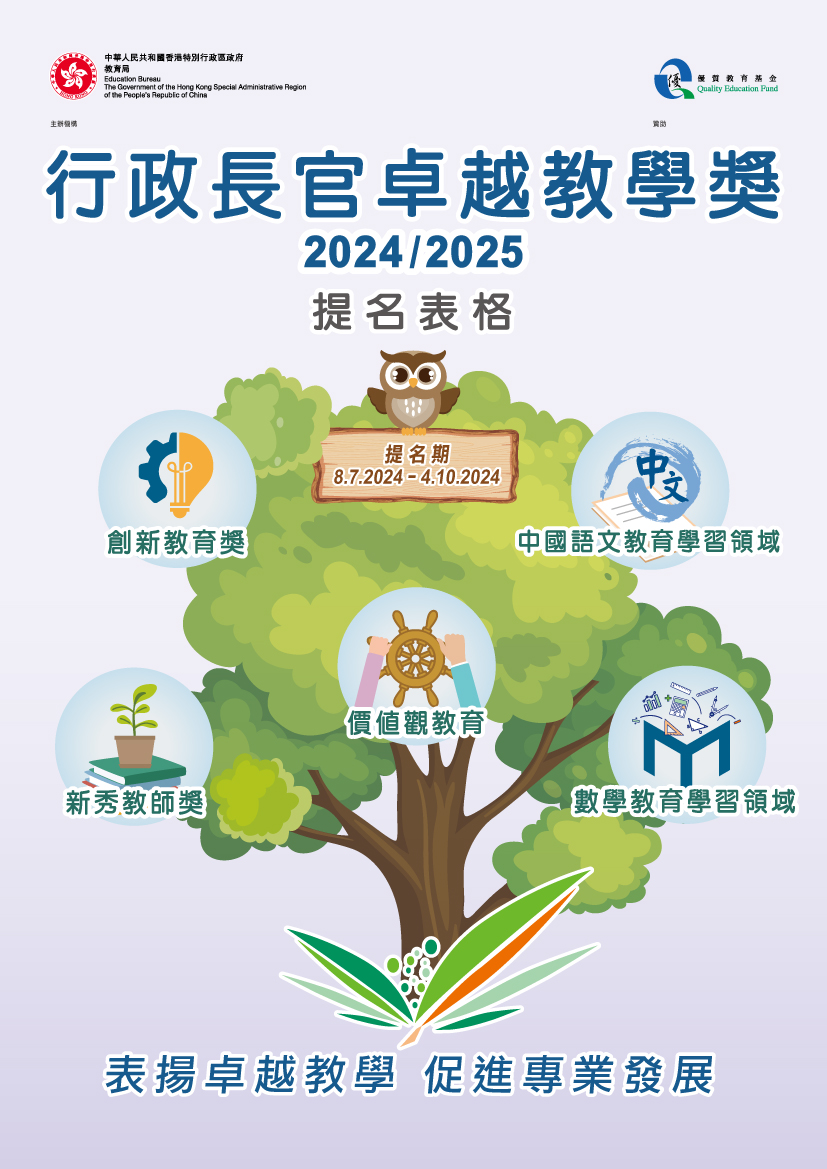 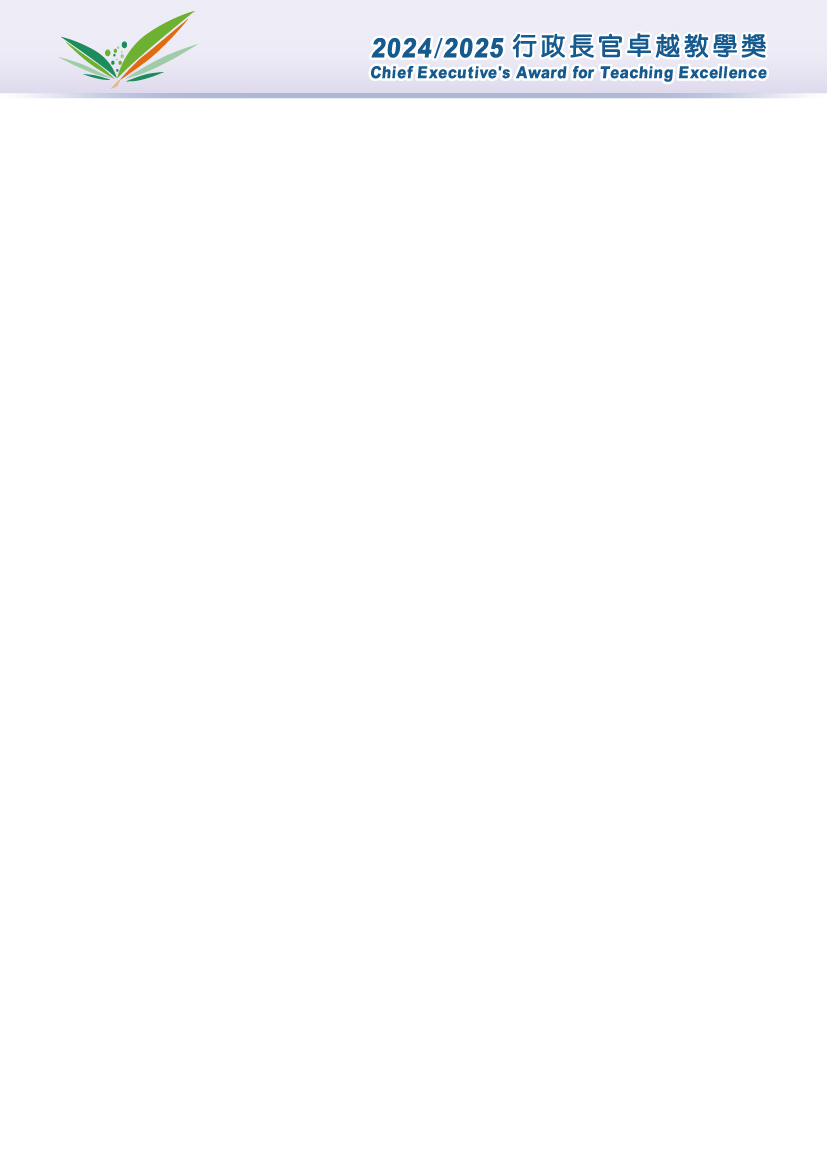 * 請刪去不適用者
4 包括幼稚園暨幼兒中心及設有幼稚園班級的學校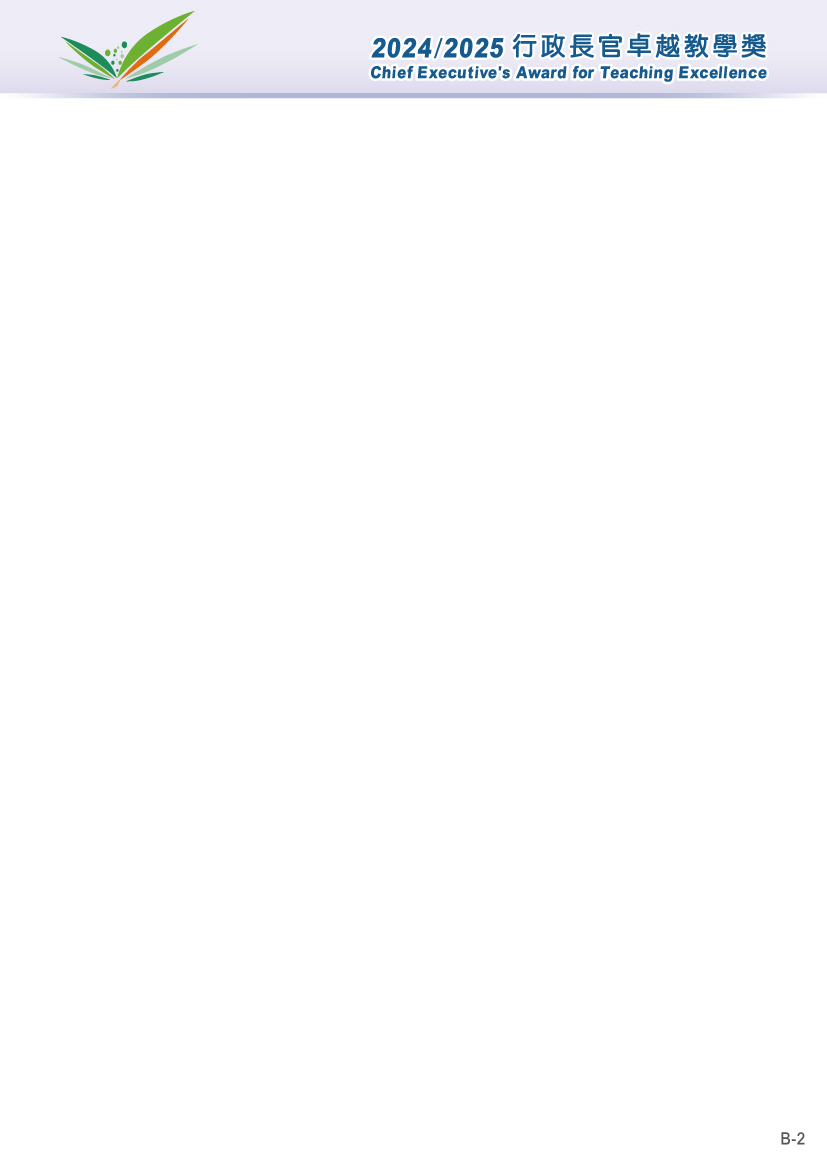 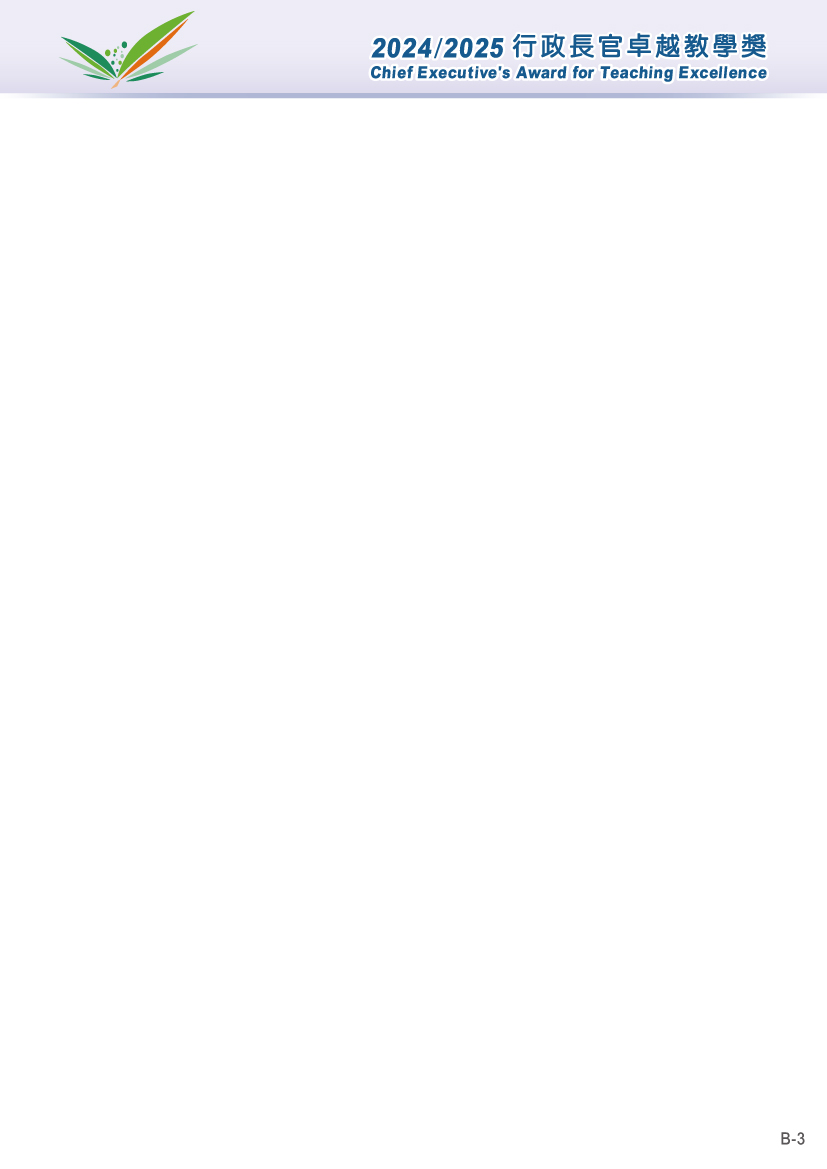 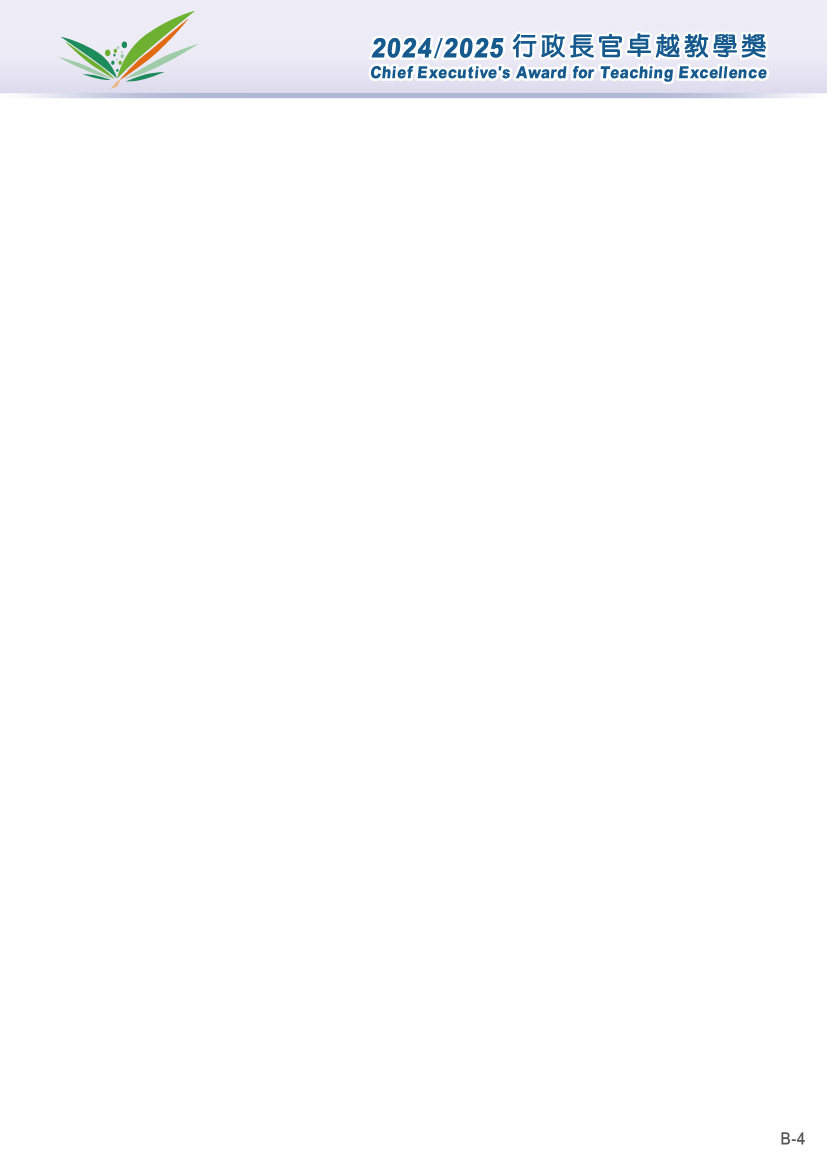 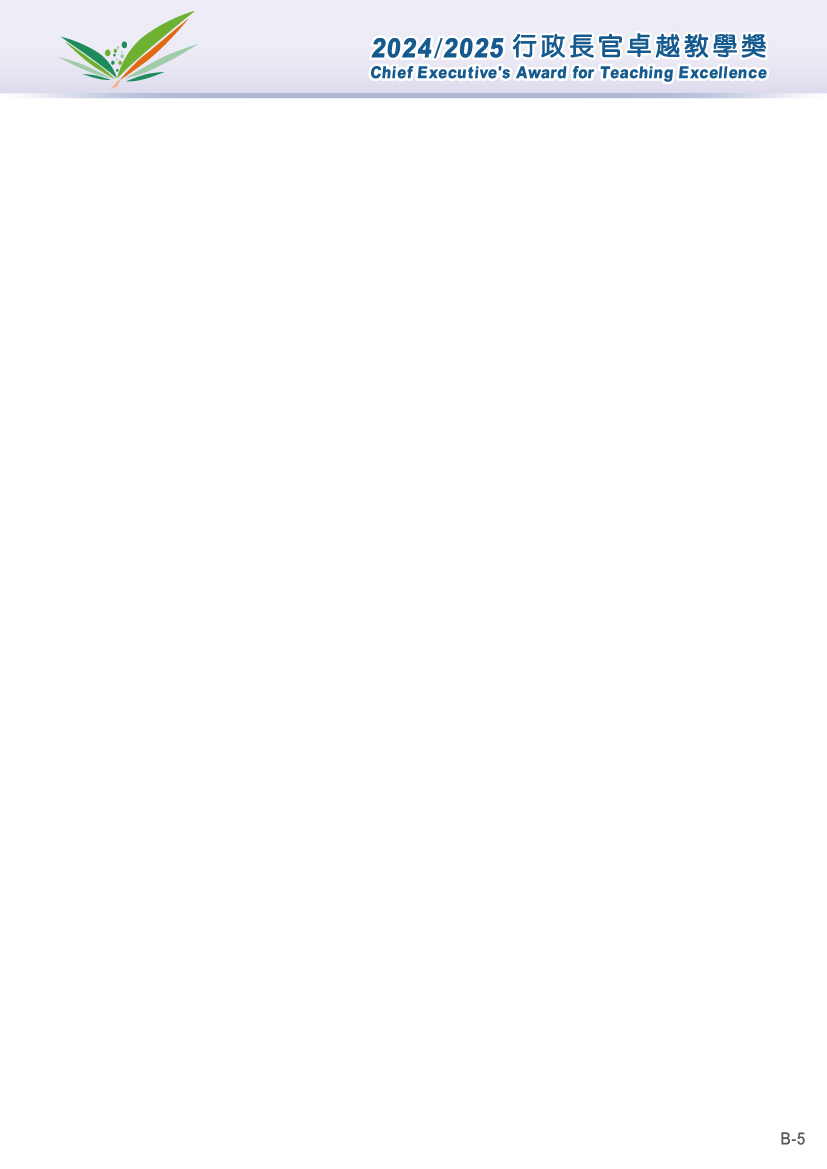 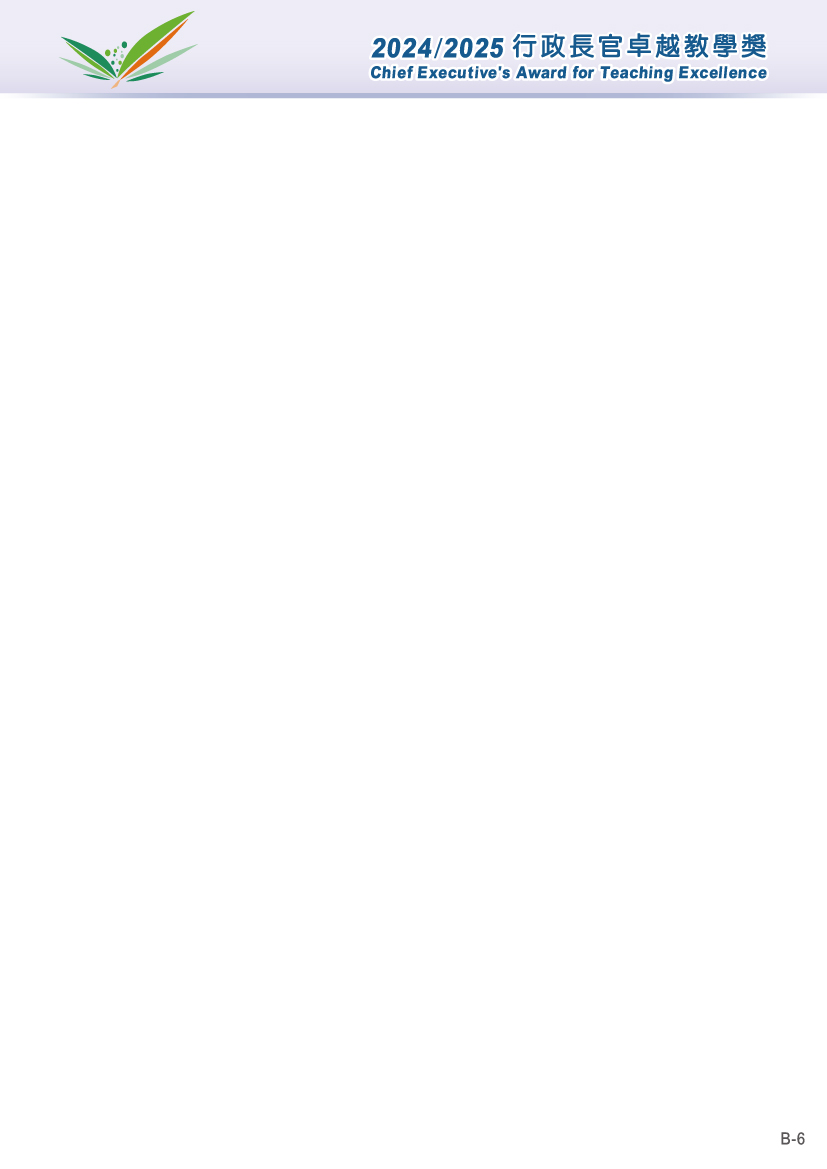 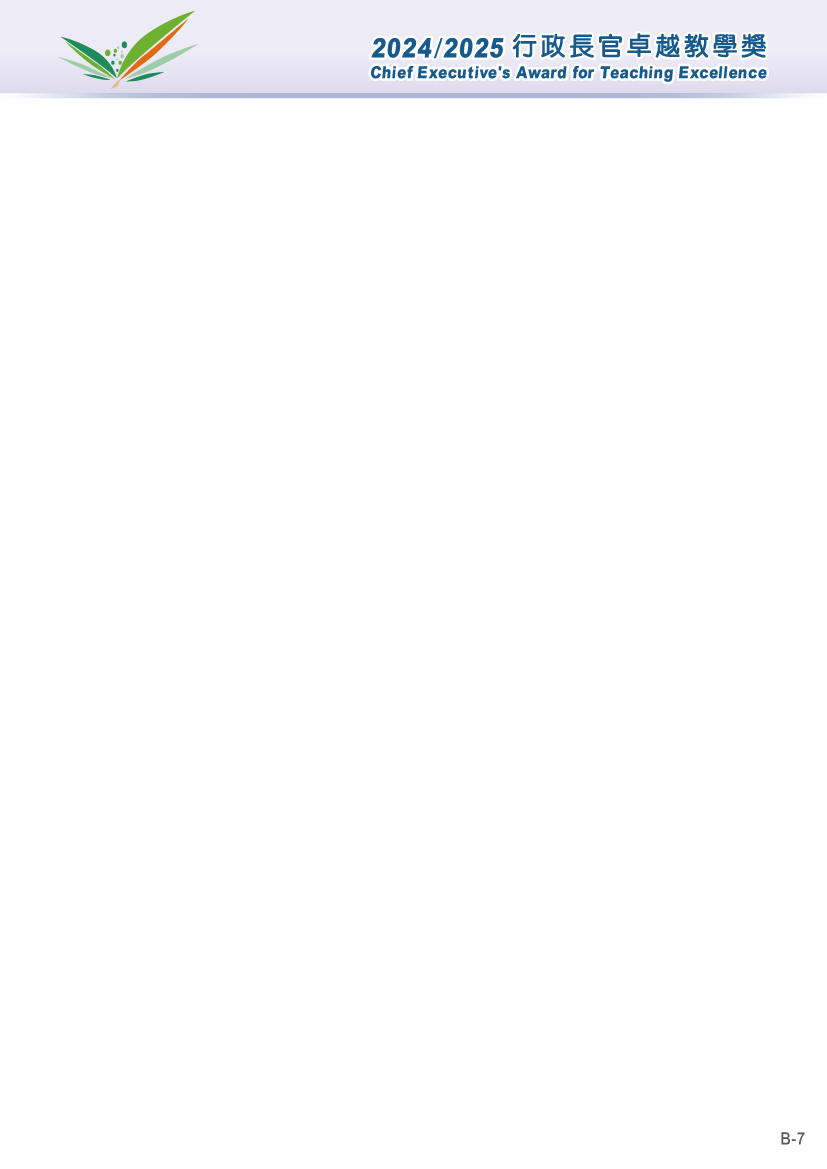 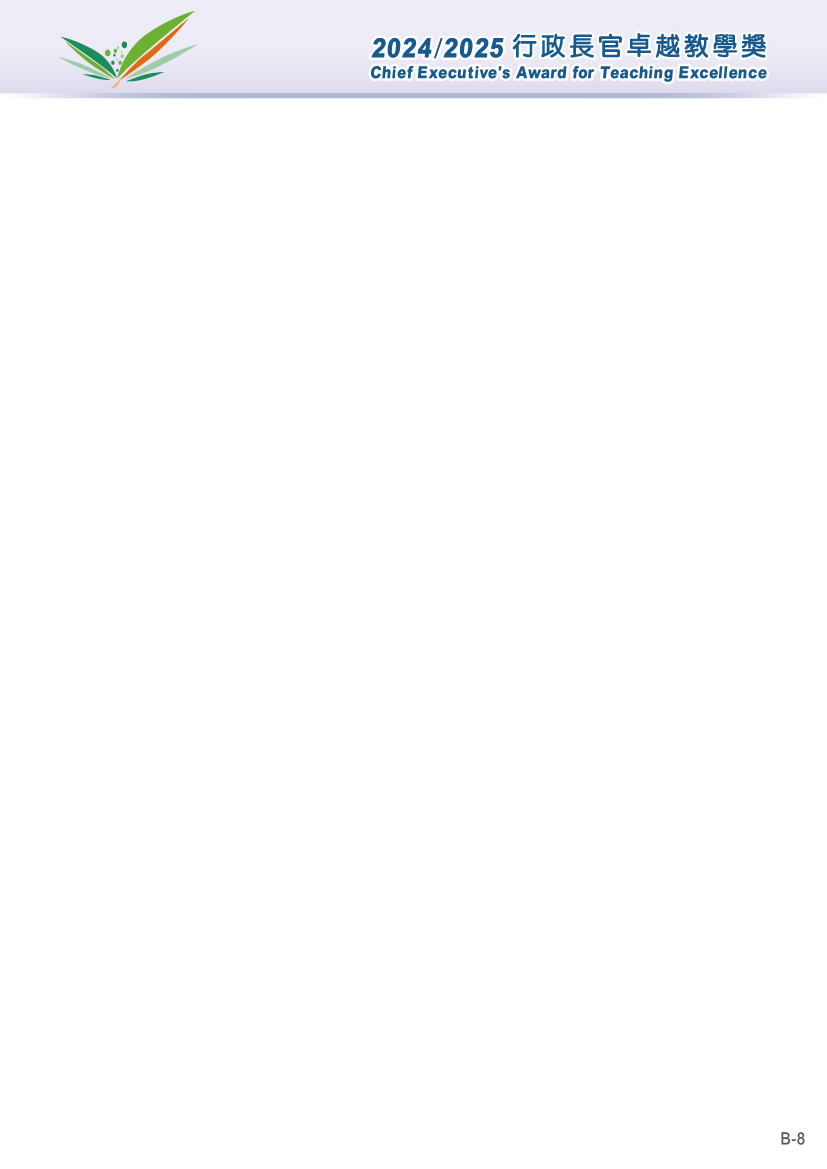 * 請刪去不適用者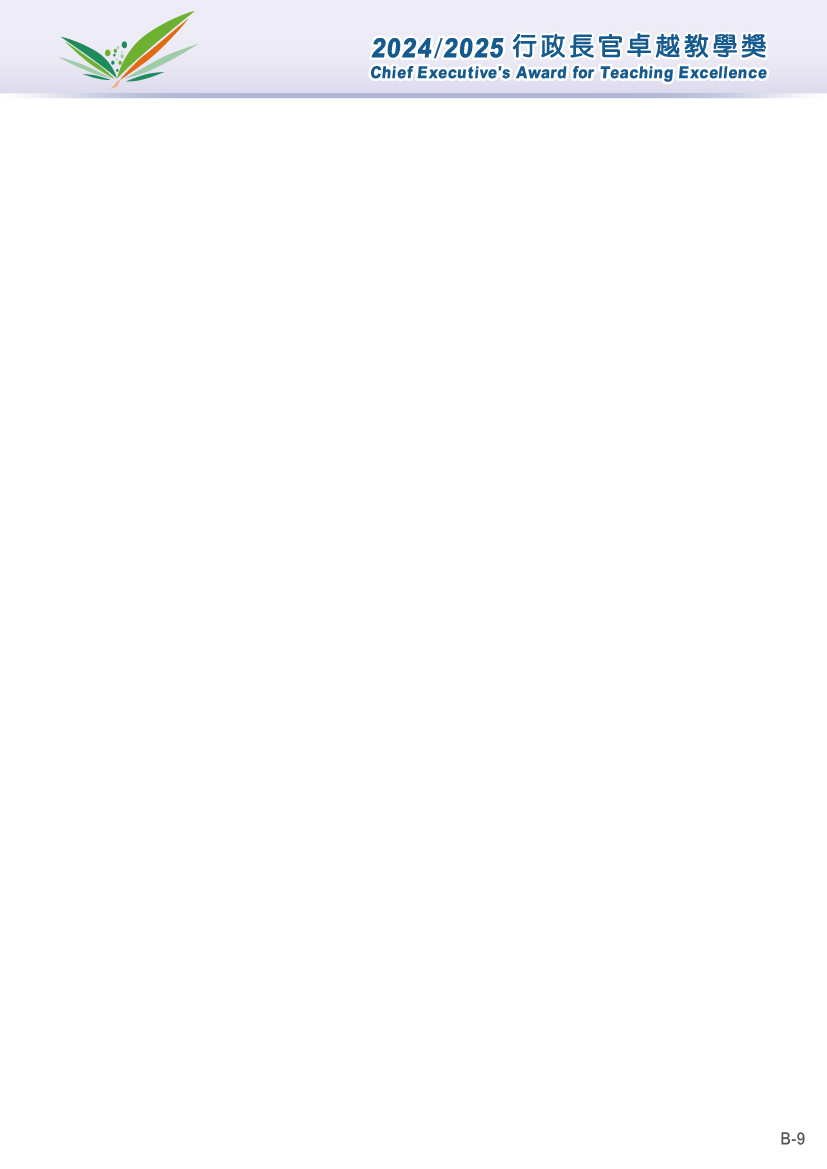 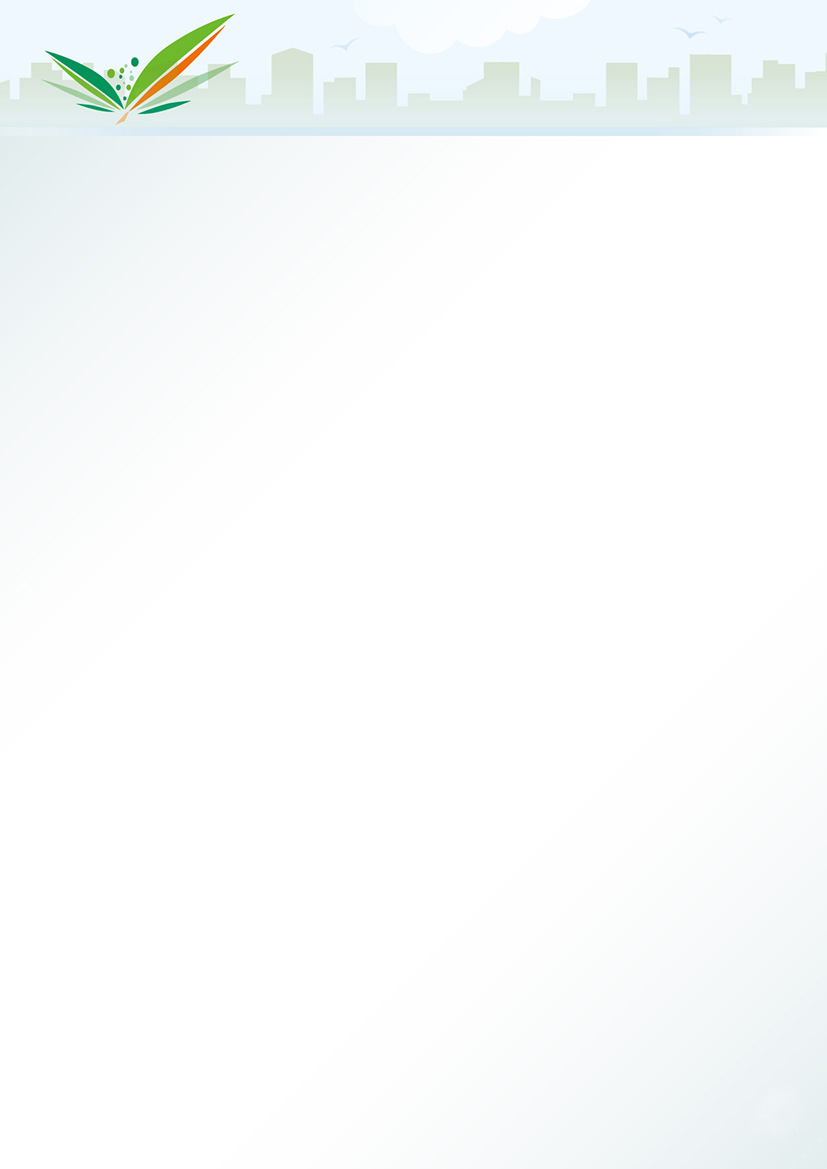 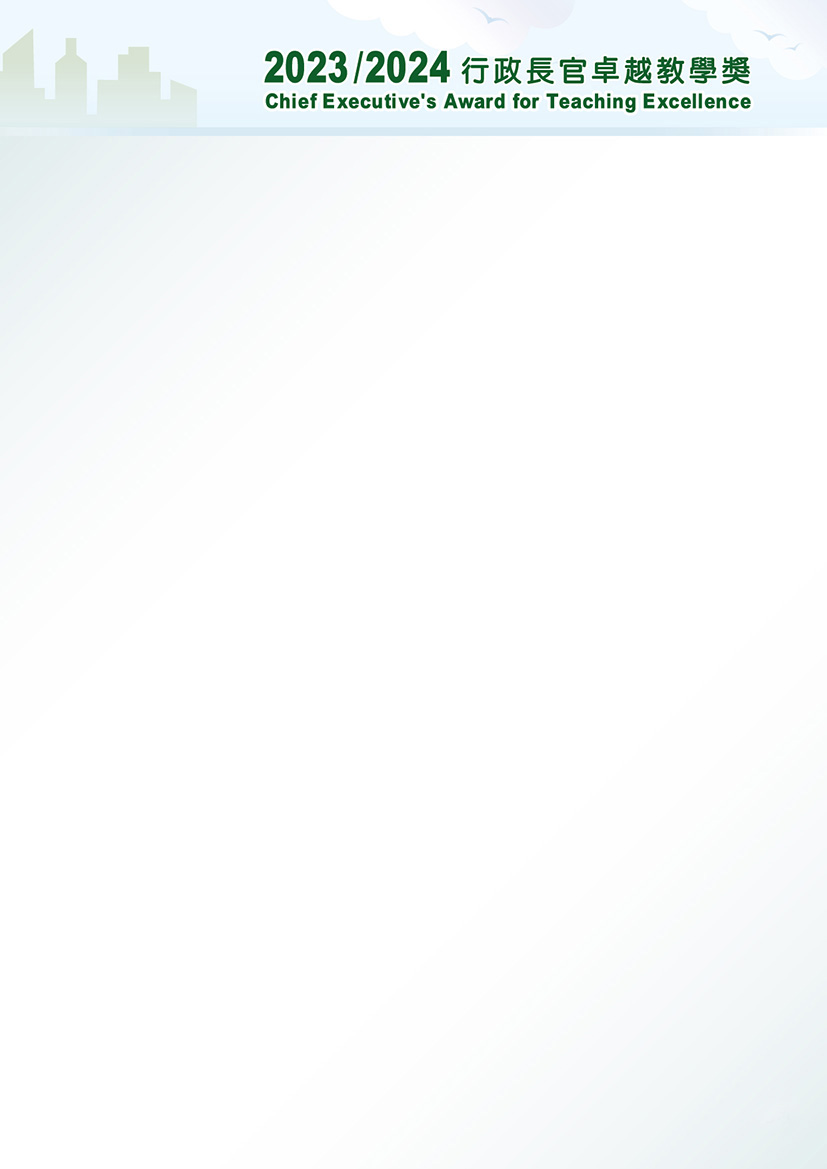 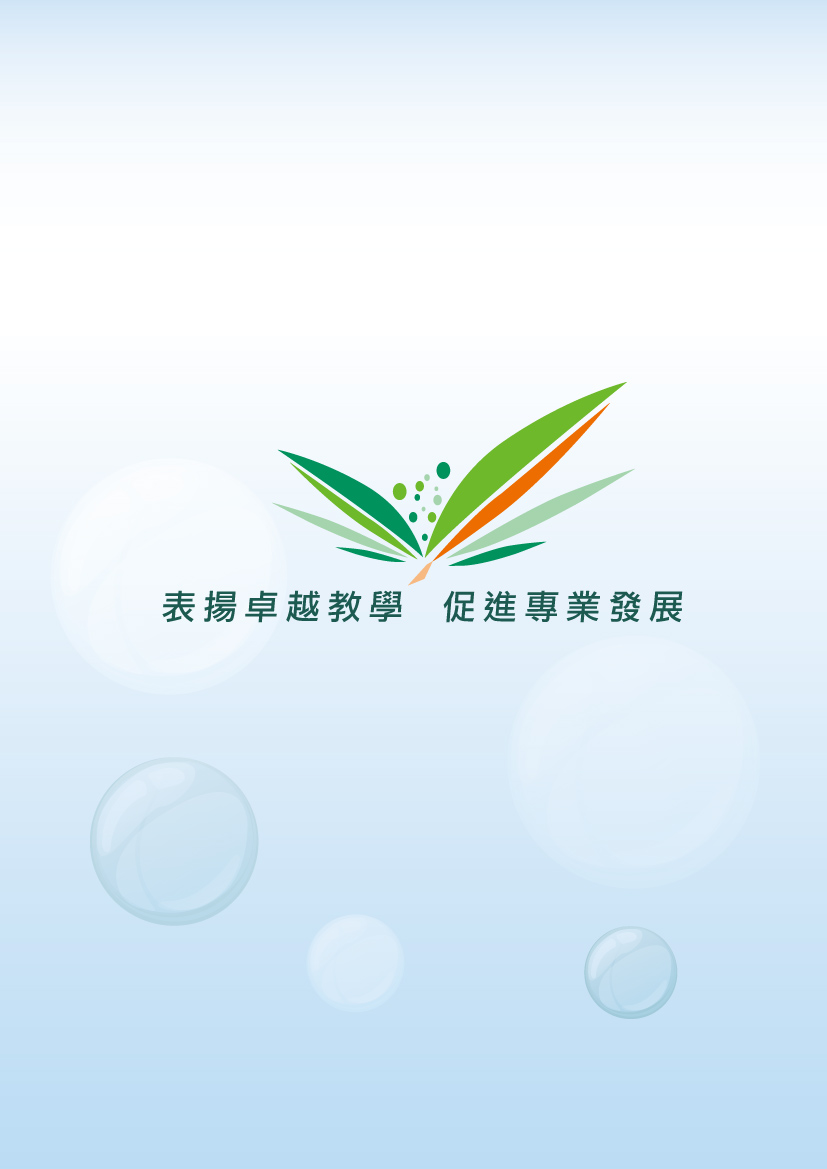 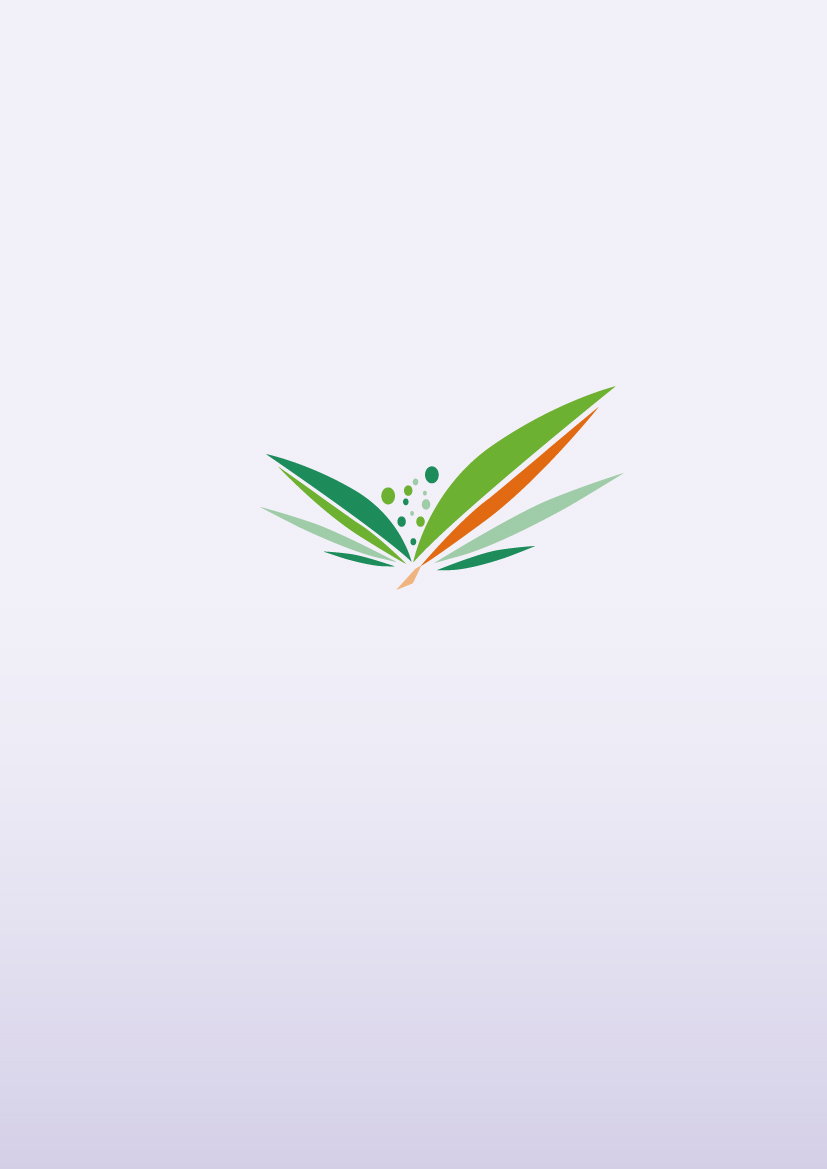 行政長官卓越教學獎（2024/2025）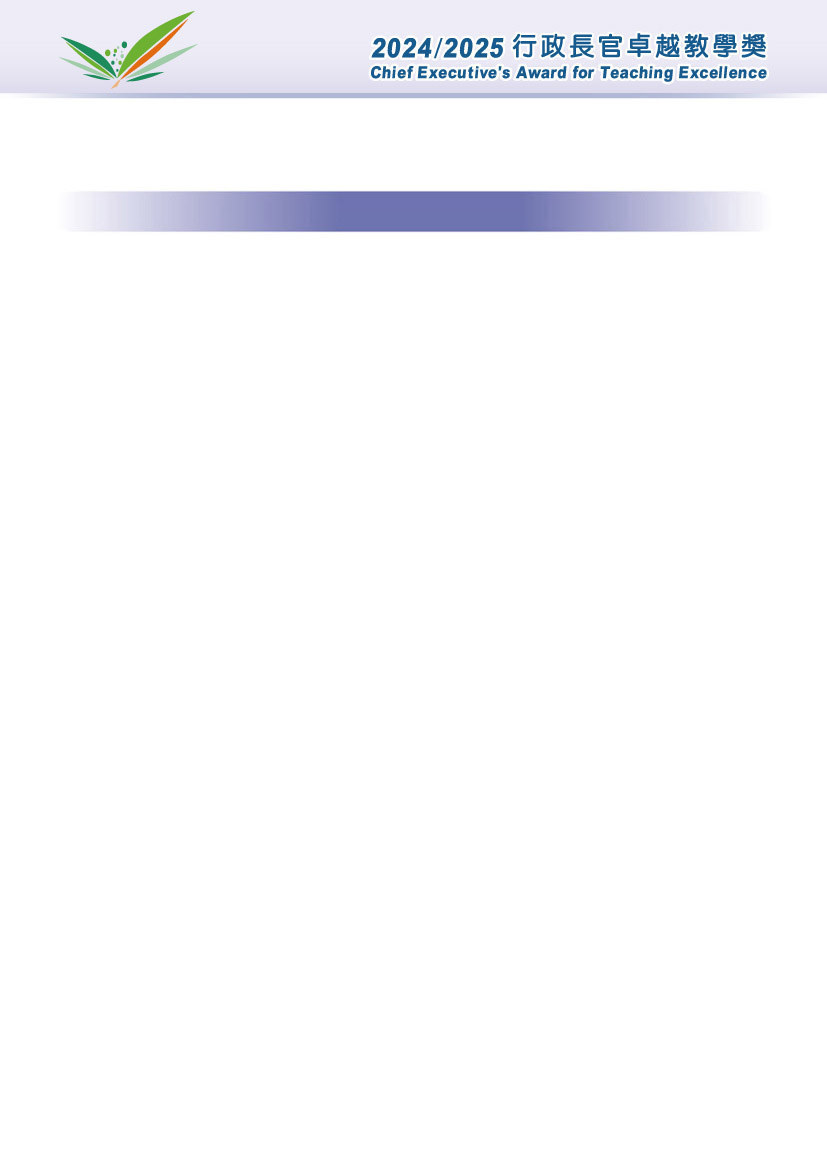 提 名 表 格
填寫提名表格前，請先詳細閱讀《提名指引》。提名表格包括甲、乙兩部分：甲部	　提名概要（第A-1頁）（*如已透過香港政府一站通填寫及遞交電子表格，請以電子表格的列印本取代。）乙部	　提名內容（第B-1至B-9頁）第一部分 — 由候選教師1填寫候選教師的個人資料候選教師的教學反思聲明第二部分 — 由提名人填寫提名人的個人資料 提名原因 第三部分 — 由和議人填寫和議人的個人資料 支持提名的原因（可選擇是否填寫） 第四部分 — 個人資料的收集及使用遞交提名請於2024年10月4日或之前，把提名資料（見《提名指引》及本表格「遞交提名資料備忘」）送交或郵寄香港灣仔皇后大道東213號胡忠大廈11樓1107室行政長官卓越教學獎秘書處。若以郵寄方式遞交提名資料，則以郵戳日期為準。如透過香港政府一站通遞交提名表格甲部，須於信封封面註明成功遞交電子表格的參考編號。查詢如有任何查詢，歡迎以下列方式聯絡行政長官卓越教學獎秘書處：電話：2892 5782 電郵：ate@edb.gov.hk郵寄：香港灣仔皇后大道東213號胡忠大廈11樓1107室行政長官卓越教學獎秘書處
1 提名表格內，「候選教師」泛指個人提名的候選教師或組別提名的所有候選教師。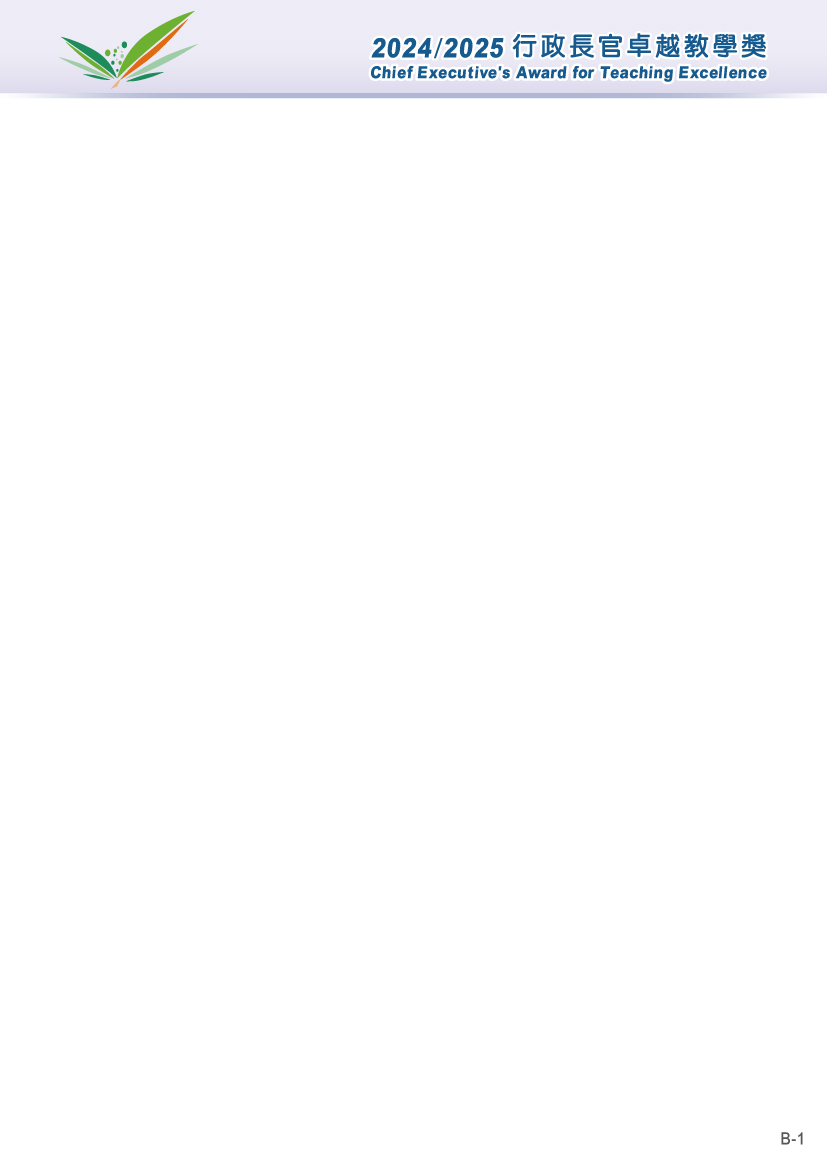 乙部 提名內容第一部分 — 由候選教師填寫乙部 提名內容第一部分 — 由候選教師填寫乙部 提名內容第一部分 — 由候選教師填寫乙部 提名內容第一部分 — 由候選教師填寫乙部 提名內容第一部分 — 由候選教師填寫乙部 提名內容第一部分 — 由候選教師填寫乙部 提名內容第一部分 — 由候選教師填寫乙部 提名內容第一部分 — 由候選教師填寫乙部 提名內容第一部分 — 由候選教師填寫乙部 提名內容第一部分 — 由候選教師填寫乙部 提名內容第一部分 — 由候選教師填寫乙部 提名內容第一部分 — 由候選教師填寫乙部 提名內容第一部分 — 由候選教師填寫乙部 提名內容第一部分 — 由候選教師填寫乙部 提名內容第一部分 — 由候選教師填寫A. 候選教師的個人資料（每位候選教師填寫一份）A. 候選教師的個人資料（每位候選教師填寫一份）A. 候選教師的個人資料（每位候選教師填寫一份）A. 候選教師的個人資料（每位候選教師填寫一份）A. 候選教師的個人資料（每位候選教師填寫一份）A. 候選教師的個人資料（每位候選教師填寫一份）A. 候選教師的個人資料（每位候選教師填寫一份）A. 候選教師的個人資料（每位候選教師填寫一份）A. 候選教師的個人資料（每位候選教師填寫一份）A. 候選教師的個人資料（每位候選教師填寫一份）A. 候選教師的個人資料（每位候選教師填寫一份）A. 候選教師的個人資料（每位候選教師填寫一份）A. 候選教師的個人資料（每位候選教師填寫一份）A. 候選教師的個人資料（每位候選教師填寫一份）A. 候選教師的個人資料（每位候選教師填寫一份）若為組別提名，每組須由不超過五名教師組成。請複印此部分A項及C項供每個組員填寫。若為組別提名，每組須由不超過五名教師組成。請複印此部分A項及C項供每個組員填寫。若為組別提名，每組須由不超過五名教師組成。請複印此部分A項及C項供每個組員填寫。若為組別提名，每組須由不超過五名教師組成。請複印此部分A項及C項供每個組員填寫。若為組別提名，每組須由不超過五名教師組成。請複印此部分A項及C項供每個組員填寫。若為組別提名，每組須由不超過五名教師組成。請複印此部分A項及C項供每個組員填寫。若為組別提名，每組須由不超過五名教師組成。請複印此部分A項及C項供每個組員填寫。若為組別提名，每組須由不超過五名教師組成。請複印此部分A項及C項供每個組員填寫。若為組別提名，每組須由不超過五名教師組成。請複印此部分A項及C項供每個組員填寫。若為組別提名，每組須由不超過五名教師組成。請複印此部分A項及C項供每個組員填寫。若為組別提名，每組須由不超過五名教師組成。請複印此部分A項及C項供每個組員填寫。若為組別提名，每組須由不超過五名教師組成。請複印此部分A項及C項供每個組員填寫。若為組別提名，每組須由不超過五名教師組成。請複印此部分A項及C項供每個組員填寫。若為組別提名，每組須由不超過五名教師組成。請複印此部分A項及C項供每個組員填寫。若為組別提名，每組須由不超過五名教師組成。請複印此部分A項及C項供每個組員填寫。姓名：（中文） 姓名：（中文） 博士 / 先生 / 女士 *博士 / 先生 / 女士 *博士 / 先生 / 女士 *博士 / 先生 / 女士 *博士 / 先生 / 女士 *博士 / 先生 / 女士 *（英文）（英文）香港身份證號碼（字母 + 首 4 個數字）： 香港身份證號碼（字母 + 首 4 個數字）： 香港身份證號碼（字母 + 首 4 個數字）： 香港身份證號碼（字母 + 首 4 個數字）： 香港身份證號碼（字母 + 首 4 個數字）： 香港身份證號碼（字母 + 首 4 個數字）： 香港身份證號碼（字母 + 首 4 個數字）： （例 : A1234）（例 : A1234）（例 : A1234）（例 : A1234）（例 : A1234）在本地學校2 任教年期：在本地學校2 任教年期：在本地學校2 任教年期：在本地學校2 任教年期：教師註冊編號：教師註冊編號：（獲豁免受香港法例第 279 章《教育條例》第 (9)(1)(a) 條管限的教師無須填寫此項） （獲豁免受香港法例第 279 章《教育條例》第 (9)(1)(a) 條管限的教師無須填寫此項） （獲豁免受香港法例第 279 章《教育條例》第 (9)(1)(a) 條管限的教師無須填寫此項） （獲豁免受香港法例第 279 章《教育條例》第 (9)(1)(a) 條管限的教師無須填寫此項） （獲豁免受香港法例第 279 章《教育條例》第 (9)(1)(a) 條管限的教師無須填寫此項） （獲豁免受香港法例第 279 章《教育條例》第 (9)(1)(a) 條管限的教師無須填寫此項） （獲豁免受香港法例第 279 章《教育條例》第 (9)(1)(a) 條管限的教師無須填寫此項） （獲豁免受香港法例第 279 章《教育條例》第 (9)(1)(a) 條管限的教師無須填寫此項） （獲豁免受香港法例第 279 章《教育條例》第 (9)(1)(a) 條管限的教師無須填寫此項） （獲豁免受香港法例第 279 章《教育條例》第 (9)(1)(a) 條管限的教師無須填寫此項） （獲豁免受香港法例第 279 章《教育條例》第 (9)(1)(a) 條管限的教師無須填寫此項） （獲豁免受香港法例第 279 章《教育條例》第 (9)(1)(a) 條管限的教師無須填寫此項） （獲豁免受香港法例第 279 章《教育條例》第 (9)(1)(a) 條管限的教師無須填寫此項） （獲豁免受香港法例第 279 章《教育條例》第 (9)(1)(a) 條管限的教師無須填寫此項） （獲豁免受香港法例第 279 章《教育條例》第 (9)(1)(a) 條管限的教師無須填寫此項） 過去三年所任教的科目：過去三年所任教的科目：過去三年所任教的科目：過去三年所任教的科目：過去三年所任教的科目：     （幼稚園4教師無須填寫此項）     （幼稚園4教師無須填寫此項）     （幼稚園4教師無須填寫此項）     （幼稚園4教師無須填寫此項）     （幼稚園4教師無須填寫此項）     （幼稚園4教師無須填寫此項）     （幼稚園4教師無須填寫此項）     （幼稚園4教師無須填寫此項）     （幼稚園4教師無須填寫此項）     （幼稚園4教師無須填寫此項）     （幼稚園4教師無須填寫此項）     （幼稚園4教師無須填寫此項）     （幼稚園4教師無須填寫此項）     （幼稚園4教師無須填寫此項）     （幼稚園4教師無須填寫此項）任教本地學校2名稱：任教本地學校2名稱：任教本地學校2名稱：任教本地學校2類別： 幼稚園4 / 小學 / 中學 / 特殊學校 / 其他（請註明 : ________）*任教本地學校2類別： 幼稚園4 / 小學 / 中學 / 特殊學校 / 其他（請註明 : ________）*任教本地學校2類別： 幼稚園4 / 小學 / 中學 / 特殊學校 / 其他（請註明 : ________）*任教本地學校2類別： 幼稚園4 / 小學 / 中學 / 特殊學校 / 其他（請註明 : ________）*任教本地學校2類別： 幼稚園4 / 小學 / 中學 / 特殊學校 / 其他（請註明 : ________）*任教本地學校2類別： 幼稚園4 / 小學 / 中學 / 特殊學校 / 其他（請註明 : ________）*任教本地學校2類別： 幼稚園4 / 小學 / 中學 / 特殊學校 / 其他（請註明 : ________）*任教本地學校2類別： 幼稚園4 / 小學 / 中學 / 特殊學校 / 其他（請註明 : ________）*任教本地學校2類別： 幼稚園4 / 小學 / 中學 / 特殊學校 / 其他（請註明 : ________）*任教本地學校2類別： 幼稚園4 / 小學 / 中學 / 特殊學校 / 其他（請註明 : ________）*任教本地學校2類別： 幼稚園4 / 小學 / 中學 / 特殊學校 / 其他（請註明 : ________）*任教本地學校2類別： 幼稚園4 / 小學 / 中學 / 特殊學校 / 其他（請註明 : ________）*任教本地學校2類別： 幼稚園4 / 小學 / 中學 / 特殊學校 / 其他（請註明 : ________）*學校地址：電話號碼： ( 學校 )( 學校 )( 手提 )( 手提 )( 手提 )傳真號碼：電郵地址：過往曾獲頒發行政長官卓越教學獎（包括嘉許狀）：是 (請註明獲獎年份:_______過往曾獲頒發行政長官卓越教學獎（包括嘉許狀）：是 (請註明獲獎年份:_______過往曾獲頒發行政長官卓越教學獎（包括嘉許狀）：是 (請註明獲獎年份:_______過往曾獲頒發行政長官卓越教學獎（包括嘉許狀）：是 (請註明獲獎年份:_______過往曾獲頒發行政長官卓越教學獎（包括嘉許狀）：是 (請註明獲獎年份:_______過往曾獲頒發行政長官卓越教學獎（包括嘉許狀）：是 (請註明獲獎年份:_______過往曾獲頒發行政長官卓越教學獎（包括嘉許狀）：是 (請註明獲獎年份:_______過往曾獲頒發行政長官卓越教學獎（包括嘉許狀）：是 (請註明獲獎年份:_______過往曾獲頒發行政長官卓越教學獎（包括嘉許狀）：是 (請註明獲獎年份:_______過往曾獲頒發行政長官卓越教學獎（包括嘉許狀）：是 (請註明獲獎年份:_______過往曾獲頒發行政長官卓越教學獎（包括嘉許狀）：是 (請註明獲獎年份:_______ ) / 否* ) / 否* ) / 否* ) / 否* ) / 否*第一部分 — 由候選教師填寫第一部分 — 由候選教師填寫第一部分 — 由候選教師填寫第一部分 — 由候選教師填寫第一部分 — 由候選教師填寫第一部分 — 由候選教師填寫與教育相關的本地工作經驗與教育相關的本地工作經驗與教育相關的本地工作經驗與教育相關的本地工作經驗與教育相關的本地工作經驗與教育相關的本地工作經驗機構職位服務年期學歷及與教育相關的專業資格學歷及與教育相關的專業資格學歷及與教育相關的專業資格學歷及與教育相關的專業資格學歷及與教育相關的專業資格學歷及與教育相關的專業資格頒授機構學歷 / 獲頒資格頒授日期曾參與的校外教育團體或學會曾參與的校外教育團體或學會曾參與的校外教育團體或學會曾參與的校外教育團體或學會曾參與的校外教育團體或學會曾參與的校外教育團體或學會校外教育團體或學會職位年期第一部分 — 由候選教師填寫B. 候選教師的教學反思適用於「中國語文教育學習領域」、「數學教育學習領域」和「價值觀教育」提名。
 
請依據《提名指引》第一章第5.2段所指定的內容和格式，第一章第VII段所述的評審準則及參考附錄一「準備提名資料時的參考問題及教學反思範本」，於教學反思中以總頁數不超過10頁，說明卓越教學實踐及成效。就組別提名而言，全組只需提交一份教學反思，清楚描述每一位組員在卓越教學實踐方面的貢獻。適用於「新秀教師獎」

請依據《提名指引》第二章第5.2段所指定的內容和格式，第二章第VII段所述的評審準則及參考附錄二「準備提名資料時的參考問題及教學反思範本」，於教學反思中以總頁數不超過8頁，說明卓越教學實踐及成效。適用於「創新教育獎」

請依據《提名指引》第二章第5.2段所指定的內容和格式，第三章第VII段所述的評審準則及參考附錄三「準備提名資料時的參考問題及教學反思範本」，於教學反思中以總頁數不超過8頁，說明其創新較學實踐。就組別提名而言，全組只需提交一份教學反思，清楚描述每一位組員在創新教育方面的貢獻。
4.  注意事項：
(a)	須使用不小於12點字體 (細明體（中文）及Times New Roman （英文）)，並以雙面列印於A4紙上。(b)	應另外以“doc”或“docx”的格式儲存在USB內，與列印本一併遞交。(c)	候選教師可用中文或英文撰寫教學反思。如提名相關的教學實踐為中國語文教育學習領域或英國語文教育學習領域的科目，則須分別以中文或英文撰寫教學反思。(d)	評審團在有需要時可要求候選教師提交更詳盡的資料佐證。第一部分 — 由候選教師填寫第一部分 — 由候選教師填寫第一部分 — 由候選教師填寫第一部分 — 由候選教師填寫第一部分 — 由候選教師填寫第一部分 — 由候選教師填寫第一部分 — 由候選教師填寫聲明（每位候選教師填寫一份）本人謹此證明，就本人所知，這份提名表格內的資料真實無訛。 本人同意這份提名表格及《提名指引》內所列的規則與條例。本人未曾接獲任何由學校發出的懲處和教育局發出的警告信或譴責信，以及未曾在香港或其他地方被裁定干犯刑事罪行5。本人明白假如本人遞交的提名資料並未符合《提名指引》指定的要求，本人的提名將不獲考慮。本人明白教育局可查閱本人的教師註冊資料，以及同意在有需要時會向其他政府部門查核本人最新的教師註冊資料，以及刑事定罪紀錄(如有)，或向相關人士披露有關資料，以用作審核本人的候選教師資格、評審本人的提名或審視本人的獲獎教師身份 （如適用）。如本人獲獎，本人會參與由教育局、其授權的機構或代理人所舉辦的分享活動（有關活動列於《提名指引》內第III部分），以促進教師的專業發展。 如本人獲獎，本人同意教育局可以使用、分發、發布、印行及 / 或複製列載於此表格，或由這份提名所收集到有關本人教學實踐的資料。聲明（每位候選教師填寫一份）本人謹此證明，就本人所知，這份提名表格內的資料真實無訛。 本人同意這份提名表格及《提名指引》內所列的規則與條例。本人未曾接獲任何由學校發出的懲處和教育局發出的警告信或譴責信，以及未曾在香港或其他地方被裁定干犯刑事罪行5。本人明白假如本人遞交的提名資料並未符合《提名指引》指定的要求，本人的提名將不獲考慮。本人明白教育局可查閱本人的教師註冊資料，以及同意在有需要時會向其他政府部門查核本人最新的教師註冊資料，以及刑事定罪紀錄(如有)，或向相關人士披露有關資料，以用作審核本人的候選教師資格、評審本人的提名或審視本人的獲獎教師身份 （如適用）。如本人獲獎，本人會參與由教育局、其授權的機構或代理人所舉辦的分享活動（有關活動列於《提名指引》內第III部分），以促進教師的專業發展。 如本人獲獎，本人同意教育局可以使用、分發、發布、印行及 / 或複製列載於此表格，或由這份提名所收集到有關本人教學實踐的資料。聲明（每位候選教師填寫一份）本人謹此證明，就本人所知，這份提名表格內的資料真實無訛。 本人同意這份提名表格及《提名指引》內所列的規則與條例。本人未曾接獲任何由學校發出的懲處和教育局發出的警告信或譴責信，以及未曾在香港或其他地方被裁定干犯刑事罪行5。本人明白假如本人遞交的提名資料並未符合《提名指引》指定的要求，本人的提名將不獲考慮。本人明白教育局可查閱本人的教師註冊資料，以及同意在有需要時會向其他政府部門查核本人最新的教師註冊資料，以及刑事定罪紀錄(如有)，或向相關人士披露有關資料，以用作審核本人的候選教師資格、評審本人的提名或審視本人的獲獎教師身份 （如適用）。如本人獲獎，本人會參與由教育局、其授權的機構或代理人所舉辦的分享活動（有關活動列於《提名指引》內第III部分），以促進教師的專業發展。 如本人獲獎，本人同意教育局可以使用、分發、發布、印行及 / 或複製列載於此表格，或由這份提名所收集到有關本人教學實踐的資料。聲明（每位候選教師填寫一份）本人謹此證明，就本人所知，這份提名表格內的資料真實無訛。 本人同意這份提名表格及《提名指引》內所列的規則與條例。本人未曾接獲任何由學校發出的懲處和教育局發出的警告信或譴責信，以及未曾在香港或其他地方被裁定干犯刑事罪行5。本人明白假如本人遞交的提名資料並未符合《提名指引》指定的要求，本人的提名將不獲考慮。本人明白教育局可查閱本人的教師註冊資料，以及同意在有需要時會向其他政府部門查核本人最新的教師註冊資料，以及刑事定罪紀錄(如有)，或向相關人士披露有關資料，以用作審核本人的候選教師資格、評審本人的提名或審視本人的獲獎教師身份 （如適用）。如本人獲獎，本人會參與由教育局、其授權的機構或代理人所舉辦的分享活動（有關活動列於《提名指引》內第III部分），以促進教師的專業發展。 如本人獲獎，本人同意教育局可以使用、分發、發布、印行及 / 或複製列載於此表格，或由這份提名所收集到有關本人教學實踐的資料。聲明（每位候選教師填寫一份）本人謹此證明，就本人所知，這份提名表格內的資料真實無訛。 本人同意這份提名表格及《提名指引》內所列的規則與條例。本人未曾接獲任何由學校發出的懲處和教育局發出的警告信或譴責信，以及未曾在香港或其他地方被裁定干犯刑事罪行5。本人明白假如本人遞交的提名資料並未符合《提名指引》指定的要求，本人的提名將不獲考慮。本人明白教育局可查閱本人的教師註冊資料，以及同意在有需要時會向其他政府部門查核本人最新的教師註冊資料，以及刑事定罪紀錄(如有)，或向相關人士披露有關資料，以用作審核本人的候選教師資格、評審本人的提名或審視本人的獲獎教師身份 （如適用）。如本人獲獎，本人會參與由教育局、其授權的機構或代理人所舉辦的分享活動（有關活動列於《提名指引》內第III部分），以促進教師的專業發展。 如本人獲獎，本人同意教育局可以使用、分發、發布、印行及 / 或複製列載於此表格，或由這份提名所收集到有關本人教學實踐的資料。聲明（每位候選教師填寫一份）本人謹此證明，就本人所知，這份提名表格內的資料真實無訛。 本人同意這份提名表格及《提名指引》內所列的規則與條例。本人未曾接獲任何由學校發出的懲處和教育局發出的警告信或譴責信，以及未曾在香港或其他地方被裁定干犯刑事罪行5。本人明白假如本人遞交的提名資料並未符合《提名指引》指定的要求，本人的提名將不獲考慮。本人明白教育局可查閱本人的教師註冊資料，以及同意在有需要時會向其他政府部門查核本人最新的教師註冊資料，以及刑事定罪紀錄(如有)，或向相關人士披露有關資料，以用作審核本人的候選教師資格、評審本人的提名或審視本人的獲獎教師身份 （如適用）。如本人獲獎，本人會參與由教育局、其授權的機構或代理人所舉辦的分享活動（有關活動列於《提名指引》內第III部分），以促進教師的專業發展。 如本人獲獎，本人同意教育局可以使用、分發、發布、印行及 / 或複製列載於此表格，或由這份提名所收集到有關本人教學實踐的資料。聲明（每位候選教師填寫一份）本人謹此證明，就本人所知，這份提名表格內的資料真實無訛。 本人同意這份提名表格及《提名指引》內所列的規則與條例。本人未曾接獲任何由學校發出的懲處和教育局發出的警告信或譴責信，以及未曾在香港或其他地方被裁定干犯刑事罪行5。本人明白假如本人遞交的提名資料並未符合《提名指引》指定的要求，本人的提名將不獲考慮。本人明白教育局可查閱本人的教師註冊資料，以及同意在有需要時會向其他政府部門查核本人最新的教師註冊資料，以及刑事定罪紀錄(如有)，或向相關人士披露有關資料，以用作審核本人的候選教師資格、評審本人的提名或審視本人的獲獎教師身份 （如適用）。如本人獲獎，本人會參與由教育局、其授權的機構或代理人所舉辦的分享活動（有關活動列於《提名指引》內第III部分），以促進教師的專業發展。 如本人獲獎，本人同意教育局可以使用、分發、發布、印行及 / 或複製列載於此表格，或由這份提名所收集到有關本人教學實踐的資料。候選教師姓名簽 署日 期5 候選教師如被證實專業失德，教育局會考慮取消其獲獎教師身份。5 候選教師如被證實專業失德，教育局會考慮取消其獲獎教師身份。5 候選教師如被證實專業失德，教育局會考慮取消其獲獎教師身份。5 候選教師如被證實專業失德，教育局會考慮取消其獲獎教師身份。5 候選教師如被證實專業失德，教育局會考慮取消其獲獎教師身份。5 候選教師如被證實專業失德，教育局會考慮取消其獲獎教師身份。5 候選教師如被證實專業失德，教育局會考慮取消其獲獎教師身份。第二部分 — 由提名人6填寫第二部分 — 由提名人6填寫第二部分 — 由提名人6填寫第二部分 — 由提名人6填寫第二部分 — 由提名人6填寫第二部分 — 由提名人6填寫第二部分 — 由提名人6填寫第二部分 — 由提名人6填寫第二部分 — 由提名人6填寫第二部分 — 由提名人6填寫A. 提名人的個人資料A. 提名人的個人資料A. 提名人的個人資料A. 提名人的個人資料A. 提名人的個人資料A. 提名人的個人資料A. 提名人的個人資料A. 提名人的個人資料A. 提名人的個人資料A. 提名人的個人資料每份提名須由一位提名人以個人名義提出。提名人必須為候選教師任教學校的校長或同事，以及同儕或資深教育工作者。教師亦可自我提名。(註：「新秀教師獎」的提名人必須為候選教師任教學校的校長)每份提名須由一位提名人以個人名義提出。提名人必須為候選教師任教學校的校長或同事，以及同儕或資深教育工作者。教師亦可自我提名。(註：「新秀教師獎」的提名人必須為候選教師任教學校的校長)每份提名須由一位提名人以個人名義提出。提名人必須為候選教師任教學校的校長或同事，以及同儕或資深教育工作者。教師亦可自我提名。(註：「新秀教師獎」的提名人必須為候選教師任教學校的校長)每份提名須由一位提名人以個人名義提出。提名人必須為候選教師任教學校的校長或同事，以及同儕或資深教育工作者。教師亦可自我提名。(註：「新秀教師獎」的提名人必須為候選教師任教學校的校長)每份提名須由一位提名人以個人名義提出。提名人必須為候選教師任教學校的校長或同事，以及同儕或資深教育工作者。教師亦可自我提名。(註：「新秀教師獎」的提名人必須為候選教師任教學校的校長)每份提名須由一位提名人以個人名義提出。提名人必須為候選教師任教學校的校長或同事，以及同儕或資深教育工作者。教師亦可自我提名。(註：「新秀教師獎」的提名人必須為候選教師任教學校的校長)每份提名須由一位提名人以個人名義提出。提名人必須為候選教師任教學校的校長或同事，以及同儕或資深教育工作者。教師亦可自我提名。(註：「新秀教師獎」的提名人必須為候選教師任教學校的校長)每份提名須由一位提名人以個人名義提出。提名人必須為候選教師任教學校的校長或同事，以及同儕或資深教育工作者。教師亦可自我提名。(註：「新秀教師獎」的提名人必須為候選教師任教學校的校長)每份提名須由一位提名人以個人名義提出。提名人必須為候選教師任教學校的校長或同事，以及同儕或資深教育工作者。教師亦可自我提名。(註：「新秀教師獎」的提名人必須為候選教師任教學校的校長)每份提名須由一位提名人以個人名義提出。提名人必須為候選教師任教學校的校長或同事，以及同儕或資深教育工作者。教師亦可自我提名。(註：「新秀教師獎」的提名人必須為候選教師任教學校的校長)若屬自我提名，只需填寫下列第 1 項。(註：「新秀教師獎」不接受自我提名）若屬自我提名，只需填寫下列第 1 項。(註：「新秀教師獎」不接受自我提名）若屬自我提名，只需填寫下列第 1 項。(註：「新秀教師獎」不接受自我提名）若屬自我提名，只需填寫下列第 1 項。(註：「新秀教師獎」不接受自我提名）若屬自我提名，只需填寫下列第 1 項。(註：「新秀教師獎」不接受自我提名）若屬自我提名，只需填寫下列第 1 項。(註：「新秀教師獎」不接受自我提名）若屬自我提名，只需填寫下列第 1 項。(註：「新秀教師獎」不接受自我提名）若屬自我提名，只需填寫下列第 1 項。(註：「新秀教師獎」不接受自我提名）若屬自我提名，只需填寫下列第 1 項。(註：「新秀教師獎」不接受自我提名）若屬自我提名，只需填寫下列第 1 項。(註：「新秀教師獎」不接受自我提名）自我提名： 是       否（請在適當的空格內加上“  ”號）自我提名： 是       否（請在適當的空格內加上“  ”號）自我提名： 是       否（請在適當的空格內加上“  ”號）自我提名： 是       否（請在適當的空格內加上“  ”號）自我提名： 是       否（請在適當的空格內加上“  ”號）自我提名： 是       否（請在適當的空格內加上“  ”號）自我提名： 是       否（請在適當的空格內加上“  ”號）自我提名： 是       否（請在適當的空格內加上“  ”號）自我提名： 是       否（請在適當的空格內加上“  ”號）自我提名： 是       否（請在適當的空格內加上“  ”號）姓名：（中文）姓名：（中文）姓名：（中文）姓名：（中文）姓名：（中文）博士 / 先生 / 女士 *（英文） （英文） （英文） （英文） （英文） 任職機構：任職機構：任職機構：任職機構：職位：職位：與候選教師的關係：與候選教師的關係：與候選教師的關係：與候選教師的關係：與候選教師的關係：與候選教師的關係：與教育相關的專業資歷（如適用）：與教育相關的專業資歷（如適用）：與教育相關的專業資歷（如適用）：與教育相關的專業資歷（如適用）：與教育相關的專業資歷（如適用）：與教育相關的專業資歷（如適用）：與教育相關的專業資歷（如適用）：與教育相關的專業資歷（如適用）：與教育相關的專業資歷（如適用）：與教育相關的專業資歷（如適用）：電話號碼：電話號碼：電話號碼：電話號碼：電郵地址：電郵地址：電郵地址：電郵地址：* 請刪去不適用者* 請刪去不適用者* 請刪去不適用者* 請刪去不適用者* 請刪去不適用者* 請刪去不適用者* 請刪去不適用者* 請刪去不適用者* 請刪去不適用者* 請刪去不適用者B. 提名原因B. 提名原因B. 提名原因B. 提名原因B. 提名原因B. 提名原因B. 提名原因B. 提名原因B. 提名原因B. 提名原因請以不超過 500 字簡述你提名候選教師參選的原因。這部分可用中文或英文填寫。（如有需要，請另加紙補充，並於附加紙上簽署。）請以不超過 500 字簡述你提名候選教師參選的原因。這部分可用中文或英文填寫。（如有需要，請另加紙補充，並於附加紙上簽署。）請以不超過 500 字簡述你提名候選教師參選的原因。這部分可用中文或英文填寫。（如有需要，請另加紙補充，並於附加紙上簽署。）請以不超過 500 字簡述你提名候選教師參選的原因。這部分可用中文或英文填寫。（如有需要，請另加紙補充，並於附加紙上簽署。）請以不超過 500 字簡述你提名候選教師參選的原因。這部分可用中文或英文填寫。（如有需要，請另加紙補充，並於附加紙上簽署。）請以不超過 500 字簡述你提名候選教師參選的原因。這部分可用中文或英文填寫。（如有需要，請另加紙補充，並於附加紙上簽署。）請以不超過 500 字簡述你提名候選教師參選的原因。這部分可用中文或英文填寫。（如有需要，請另加紙補充，並於附加紙上簽署。）請以不超過 500 字簡述你提名候選教師參選的原因。這部分可用中文或英文填寫。（如有需要，請另加紙補充，並於附加紙上簽署。）請以不超過 500 字簡述你提名候選教師參選的原因。這部分可用中文或英文填寫。（如有需要，請另加紙補充，並於附加紙上簽署。）請以不超過 500 字簡述你提名候選教師參選的原因。這部分可用中文或英文填寫。（如有需要，請另加紙補充，並於附加紙上簽署。）

提名人簽署：

提名人簽署：

提名人簽署：日期：C. 聲明C. 聲明C. 聲明C. 聲明C. 聲明C. 聲明C. 聲明C. 聲明C. 聲明C. 聲明 本人已閱讀、明白及同意提名表格第四部分的個人資料收集及使用條款及細則。

提名人簽署： _______________________________ 日期：______________________________________

6 根據《提名指引》第一章和第三章的4.6段，除「新秀教師獎」外，候選教師任教學校的校長必須擔任候選教師的提
 名人或和議人。「新秀教師獎」的候選教師任教學校的校長必須擔任其提名人。 本人已閱讀、明白及同意提名表格第四部分的個人資料收集及使用條款及細則。

提名人簽署： _______________________________ 日期：______________________________________

6 根據《提名指引》第一章和第三章的4.6段，除「新秀教師獎」外，候選教師任教學校的校長必須擔任候選教師的提
 名人或和議人。「新秀教師獎」的候選教師任教學校的校長必須擔任其提名人。 本人已閱讀、明白及同意提名表格第四部分的個人資料收集及使用條款及細則。

提名人簽署： _______________________________ 日期：______________________________________

6 根據《提名指引》第一章和第三章的4.6段，除「新秀教師獎」外，候選教師任教學校的校長必須擔任候選教師的提
 名人或和議人。「新秀教師獎」的候選教師任教學校的校長必須擔任其提名人。 本人已閱讀、明白及同意提名表格第四部分的個人資料收集及使用條款及細則。

提名人簽署： _______________________________ 日期：______________________________________

6 根據《提名指引》第一章和第三章的4.6段，除「新秀教師獎」外，候選教師任教學校的校長必須擔任候選教師的提
 名人或和議人。「新秀教師獎」的候選教師任教學校的校長必須擔任其提名人。 本人已閱讀、明白及同意提名表格第四部分的個人資料收集及使用條款及細則。

提名人簽署： _______________________________ 日期：______________________________________

6 根據《提名指引》第一章和第三章的4.6段，除「新秀教師獎」外，候選教師任教學校的校長必須擔任候選教師的提
 名人或和議人。「新秀教師獎」的候選教師任教學校的校長必須擔任其提名人。 本人已閱讀、明白及同意提名表格第四部分的個人資料收集及使用條款及細則。

提名人簽署： _______________________________ 日期：______________________________________

6 根據《提名指引》第一章和第三章的4.6段，除「新秀教師獎」外，候選教師任教學校的校長必須擔任候選教師的提
 名人或和議人。「新秀教師獎」的候選教師任教學校的校長必須擔任其提名人。 本人已閱讀、明白及同意提名表格第四部分的個人資料收集及使用條款及細則。

提名人簽署： _______________________________ 日期：______________________________________

6 根據《提名指引》第一章和第三章的4.6段，除「新秀教師獎」外，候選教師任教學校的校長必須擔任候選教師的提
 名人或和議人。「新秀教師獎」的候選教師任教學校的校長必須擔任其提名人。 本人已閱讀、明白及同意提名表格第四部分的個人資料收集及使用條款及細則。

提名人簽署： _______________________________ 日期：______________________________________

6 根據《提名指引》第一章和第三章的4.6段，除「新秀教師獎」外，候選教師任教學校的校長必須擔任候選教師的提
 名人或和議人。「新秀教師獎」的候選教師任教學校的校長必須擔任其提名人。 本人已閱讀、明白及同意提名表格第四部分的個人資料收集及使用條款及細則。

提名人簽署： _______________________________ 日期：______________________________________

6 根據《提名指引》第一章和第三章的4.6段，除「新秀教師獎」外，候選教師任教學校的校長必須擔任候選教師的提
 名人或和議人。「新秀教師獎」的候選教師任教學校的校長必須擔任其提名人。 本人已閱讀、明白及同意提名表格第四部分的個人資料收集及使用條款及細則。

提名人簽署： _______________________________ 日期：______________________________________

6 根據《提名指引》第一章和第三章的4.6段，除「新秀教師獎」外，候選教師任教學校的校長必須擔任候選教師的提
 名人或和議人。「新秀教師獎」的候選教師任教學校的校長必須擔任其提名人。第三部分 — 由和議人7,8,9 填寫第三部分 — 由和議人7,8,9 填寫第三部分 — 由和議人7,8,9 填寫第三部分 — 由和議人7,8,9 填寫第三部分 — 由和議人7,8,9 填寫第三部分 — 由和議人7,8,9 填寫第三部分 — 由和議人7,8,9 填寫第三部分 — 由和議人7,8,9 填寫第三部分 — 由和議人7,8,9 填寫第三部分 — 由和議人7,8,9 填寫首名和議人首名和議人首名和議人首名和議人首名和議人首名和議人首名和議人首名和議人首名和議人首名和議人A. 和議人的個人資料A. 和議人的個人資料A. 和議人的個人資料A. 和議人的個人資料A. 和議人的個人資料A. 和議人的個人資料A. 和議人的個人資料A. 和議人的個人資料A. 和議人的個人資料A. 和議人的個人資料姓名：（中文）姓名：（中文）姓名：（中文）姓名：（中文）姓名：（中文）博士 / 先生 / 女士 *博士 / 先生 / 女士 *（英文） （英文） （英文） （英文） （英文） 任職機構：任職機構：任職機構：職位：職位：與候選教師的關係：與候選教師的關係：與候選教師的關係：與候選教師的關係：與候選教師的關係：與候選教師的關係：與教育相關的專業資歷 （如適用）：與教育相關的專業資歷 （如適用）：與教育相關的專業資歷 （如適用）：與教育相關的專業資歷 （如適用）：與教育相關的專業資歷 （如適用）：與教育相關的專業資歷 （如適用）：與教育相關的專業資歷 （如適用）：電話號碼：電話號碼：電話號碼：電話號碼：電郵地址：電郵地址：電郵地址：電郵地址：* 請刪去不適用者* 請刪去不適用者* 請刪去不適用者* 請刪去不適用者* 請刪去不適用者* 請刪去不適用者* 請刪去不適用者* 請刪去不適用者* 請刪去不適用者* 請刪去不適用者B. 支持提名的原因（可選擇是否填寫）B. 支持提名的原因（可選擇是否填寫）B. 支持提名的原因（可選擇是否填寫）B. 支持提名的原因（可選擇是否填寫）B. 支持提名的原因（可選擇是否填寫）B. 支持提名的原因（可選擇是否填寫）B. 支持提名的原因（可選擇是否填寫）B. 支持提名的原因（可選擇是否填寫）B. 支持提名的原因（可選擇是否填寫）B. 支持提名的原因（可選擇是否填寫）請以不超過 300 字簡述你支持這份提名的原因。這部分可用中文或英文填寫。（如有需要，請另加紙補充，並於附加紙上簽署。）請以不超過 300 字簡述你支持這份提名的原因。這部分可用中文或英文填寫。（如有需要，請另加紙補充，並於附加紙上簽署。）請以不超過 300 字簡述你支持這份提名的原因。這部分可用中文或英文填寫。（如有需要，請另加紙補充，並於附加紙上簽署。）請以不超過 300 字簡述你支持這份提名的原因。這部分可用中文或英文填寫。（如有需要，請另加紙補充，並於附加紙上簽署。）請以不超過 300 字簡述你支持這份提名的原因。這部分可用中文或英文填寫。（如有需要，請另加紙補充，並於附加紙上簽署。）請以不超過 300 字簡述你支持這份提名的原因。這部分可用中文或英文填寫。（如有需要，請另加紙補充，並於附加紙上簽署。）請以不超過 300 字簡述你支持這份提名的原因。這部分可用中文或英文填寫。（如有需要，請另加紙補充，並於附加紙上簽署。）請以不超過 300 字簡述你支持這份提名的原因。這部分可用中文或英文填寫。（如有需要，請另加紙補充，並於附加紙上簽署。）請以不超過 300 字簡述你支持這份提名的原因。這部分可用中文或英文填寫。（如有需要，請另加紙補充，並於附加紙上簽署。）請以不超過 300 字簡述你支持這份提名的原因。這部分可用中文或英文填寫。（如有需要，請另加紙補充，並於附加紙上簽署。）日期：C. 聲明C. 聲明C. 聲明C. 聲明C. 聲明C. 聲明C. 聲明C. 聲明C. 聲明C. 聲明 本人已閱讀、明白及同意提名表格第四部分的個人資料收集及使用條款及細則。

首名和議人簽署： _______________________________ 日期：______________________________________

7 「中國語文教育學習領域」、「數學教育學習領域」、「價值觀教育」參選主題：每份提名（包括自我提名）須獲兩至三名人士以個人名義和議。和議人必須為候選教師任教學校的校長或同事、同儕、資深教育工作者、學生（包括舊生）或家長。
8 新秀教師獎」的候選教師須獲一位任教學校的科主任或考績評核人員以個人名義擔任和議人。9 「創新教育獎」的候選教師／組別須獲一名人士以個人名義和議。和議人必須為候選教師任教學校的校長或同事、
同儕、資深教育工作者、學生（包括舊生）或家長。 本人已閱讀、明白及同意提名表格第四部分的個人資料收集及使用條款及細則。

首名和議人簽署： _______________________________ 日期：______________________________________

7 「中國語文教育學習領域」、「數學教育學習領域」、「價值觀教育」參選主題：每份提名（包括自我提名）須獲兩至三名人士以個人名義和議。和議人必須為候選教師任教學校的校長或同事、同儕、資深教育工作者、學生（包括舊生）或家長。
8 新秀教師獎」的候選教師須獲一位任教學校的科主任或考績評核人員以個人名義擔任和議人。9 「創新教育獎」的候選教師／組別須獲一名人士以個人名義和議。和議人必須為候選教師任教學校的校長或同事、
同儕、資深教育工作者、學生（包括舊生）或家長。 本人已閱讀、明白及同意提名表格第四部分的個人資料收集及使用條款及細則。

首名和議人簽署： _______________________________ 日期：______________________________________

7 「中國語文教育學習領域」、「數學教育學習領域」、「價值觀教育」參選主題：每份提名（包括自我提名）須獲兩至三名人士以個人名義和議。和議人必須為候選教師任教學校的校長或同事、同儕、資深教育工作者、學生（包括舊生）或家長。
8 新秀教師獎」的候選教師須獲一位任教學校的科主任或考績評核人員以個人名義擔任和議人。9 「創新教育獎」的候選教師／組別須獲一名人士以個人名義和議。和議人必須為候選教師任教學校的校長或同事、
同儕、資深教育工作者、學生（包括舊生）或家長。 本人已閱讀、明白及同意提名表格第四部分的個人資料收集及使用條款及細則。

首名和議人簽署： _______________________________ 日期：______________________________________

7 「中國語文教育學習領域」、「數學教育學習領域」、「價值觀教育」參選主題：每份提名（包括自我提名）須獲兩至三名人士以個人名義和議。和議人必須為候選教師任教學校的校長或同事、同儕、資深教育工作者、學生（包括舊生）或家長。
8 新秀教師獎」的候選教師須獲一位任教學校的科主任或考績評核人員以個人名義擔任和議人。9 「創新教育獎」的候選教師／組別須獲一名人士以個人名義和議。和議人必須為候選教師任教學校的校長或同事、
同儕、資深教育工作者、學生（包括舊生）或家長。 本人已閱讀、明白及同意提名表格第四部分的個人資料收集及使用條款及細則。

首名和議人簽署： _______________________________ 日期：______________________________________

7 「中國語文教育學習領域」、「數學教育學習領域」、「價值觀教育」參選主題：每份提名（包括自我提名）須獲兩至三名人士以個人名義和議。和議人必須為候選教師任教學校的校長或同事、同儕、資深教育工作者、學生（包括舊生）或家長。
8 新秀教師獎」的候選教師須獲一位任教學校的科主任或考績評核人員以個人名義擔任和議人。9 「創新教育獎」的候選教師／組別須獲一名人士以個人名義和議。和議人必須為候選教師任教學校的校長或同事、
同儕、資深教育工作者、學生（包括舊生）或家長。 本人已閱讀、明白及同意提名表格第四部分的個人資料收集及使用條款及細則。

首名和議人簽署： _______________________________ 日期：______________________________________

7 「中國語文教育學習領域」、「數學教育學習領域」、「價值觀教育」參選主題：每份提名（包括自我提名）須獲兩至三名人士以個人名義和議。和議人必須為候選教師任教學校的校長或同事、同儕、資深教育工作者、學生（包括舊生）或家長。
8 新秀教師獎」的候選教師須獲一位任教學校的科主任或考績評核人員以個人名義擔任和議人。9 「創新教育獎」的候選教師／組別須獲一名人士以個人名義和議。和議人必須為候選教師任教學校的校長或同事、
同儕、資深教育工作者、學生（包括舊生）或家長。 本人已閱讀、明白及同意提名表格第四部分的個人資料收集及使用條款及細則。

首名和議人簽署： _______________________________ 日期：______________________________________

7 「中國語文教育學習領域」、「數學教育學習領域」、「價值觀教育」參選主題：每份提名（包括自我提名）須獲兩至三名人士以個人名義和議。和議人必須為候選教師任教學校的校長或同事、同儕、資深教育工作者、學生（包括舊生）或家長。
8 新秀教師獎」的候選教師須獲一位任教學校的科主任或考績評核人員以個人名義擔任和議人。9 「創新教育獎」的候選教師／組別須獲一名人士以個人名義和議。和議人必須為候選教師任教學校的校長或同事、
同儕、資深教育工作者、學生（包括舊生）或家長。 本人已閱讀、明白及同意提名表格第四部分的個人資料收集及使用條款及細則。

首名和議人簽署： _______________________________ 日期：______________________________________

7 「中國語文教育學習領域」、「數學教育學習領域」、「價值觀教育」參選主題：每份提名（包括自我提名）須獲兩至三名人士以個人名義和議。和議人必須為候選教師任教學校的校長或同事、同儕、資深教育工作者、學生（包括舊生）或家長。
8 新秀教師獎」的候選教師須獲一位任教學校的科主任或考績評核人員以個人名義擔任和議人。9 「創新教育獎」的候選教師／組別須獲一名人士以個人名義和議。和議人必須為候選教師任教學校的校長或同事、
同儕、資深教育工作者、學生（包括舊生）或家長。 本人已閱讀、明白及同意提名表格第四部分的個人資料收集及使用條款及細則。

首名和議人簽署： _______________________________ 日期：______________________________________

7 「中國語文教育學習領域」、「數學教育學習領域」、「價值觀教育」參選主題：每份提名（包括自我提名）須獲兩至三名人士以個人名義和議。和議人必須為候選教師任教學校的校長或同事、同儕、資深教育工作者、學生（包括舊生）或家長。
8 新秀教師獎」的候選教師須獲一位任教學校的科主任或考績評核人員以個人名義擔任和議人。9 「創新教育獎」的候選教師／組別須獲一名人士以個人名義和議。和議人必須為候選教師任教學校的校長或同事、
同儕、資深教育工作者、學生（包括舊生）或家長。 本人已閱讀、明白及同意提名表格第四部分的個人資料收集及使用條款及細則。

首名和議人簽署： _______________________________ 日期：______________________________________

7 「中國語文教育學習領域」、「數學教育學習領域」、「價值觀教育」參選主題：每份提名（包括自我提名）須獲兩至三名人士以個人名義和議。和議人必須為候選教師任教學校的校長或同事、同儕、資深教育工作者、學生（包括舊生）或家長。
8 新秀教師獎」的候選教師須獲一位任教學校的科主任或考績評核人員以個人名義擔任和議人。9 「創新教育獎」的候選教師／組別須獲一名人士以個人名義和議。和議人必須為候選教師任教學校的校長或同事、
同儕、資深教育工作者、學生（包括舊生）或家長。第三部分 — 由和議人7,8,9 填寫第三部分 — 由和議人7,8,9 填寫第三部分 — 由和議人7,8,9 填寫第三部分 — 由和議人7,8,9 填寫第三部分 — 由和議人7,8,9 填寫第三部分 — 由和議人7,8,9 填寫第三部分 — 由和議人7,8,9 填寫第三部分 — 由和議人7,8,9 填寫第二名和議人（註：「新秀教師獎」和「創新教育獎」不適用）第二名和議人（註：「新秀教師獎」和「創新教育獎」不適用）第二名和議人（註：「新秀教師獎」和「創新教育獎」不適用）第二名和議人（註：「新秀教師獎」和「創新教育獎」不適用）第二名和議人（註：「新秀教師獎」和「創新教育獎」不適用）第二名和議人（註：「新秀教師獎」和「創新教育獎」不適用）第二名和議人（註：「新秀教師獎」和「創新教育獎」不適用）第二名和議人（註：「新秀教師獎」和「創新教育獎」不適用）A. 和議人的個人資料A. 和議人的個人資料A. 和議人的個人資料A. 和議人的個人資料A. 和議人的個人資料A. 和議人的個人資料A. 和議人的個人資料A. 和議人的個人資料姓名：（中文）姓名：（中文）姓名：（中文）姓名：（中文）博士 / 先生 / 女士 * （英文）  （英文）  （英文）  （英文） 任職機構：任職機構：任職機構：職位：職位：與候選教師的關係：與候選教師的關係：與候選教師的關係：與候選教師的關係：與候選教師的關係：與教育相關的專業資歷 （如適用）：與教育相關的專業資歷 （如適用）：與教育相關的專業資歷 （如適用）：與教育相關的專業資歷 （如適用）：與教育相關的專業資歷 （如適用）：與教育相關的專業資歷 （如適用）：電話號碼：電話號碼：電話號碼：電郵地址：電郵地址：電郵地址：* 請刪去不適用者* 請刪去不適用者* 請刪去不適用者* 請刪去不適用者* 請刪去不適用者* 請刪去不適用者* 請刪去不適用者* 請刪去不適用者	第三部分 — 由和議人7,8,9 填寫	第三部分 — 由和議人7,8,9 填寫	第三部分 — 由和議人7,8,9 填寫	第三部分 — 由和議人7,8,9 填寫	第三部分 — 由和議人7,8,9 填寫	第三部分 — 由和議人7,8,9 填寫	第三部分 — 由和議人7,8,9 填寫	第三部分 — 由和議人7,8,9 填寫第三名和議人（註：「新秀教師獎」和「創新教育獎」不適用）第三名和議人（註：「新秀教師獎」和「創新教育獎」不適用）第三名和議人（註：「新秀教師獎」和「創新教育獎」不適用）第三名和議人（註：「新秀教師獎」和「創新教育獎」不適用）第三名和議人（註：「新秀教師獎」和「創新教育獎」不適用）第三名和議人（註：「新秀教師獎」和「創新教育獎」不適用）第三名和議人（註：「新秀教師獎」和「創新教育獎」不適用）第三名和議人（註：「新秀教師獎」和「創新教育獎」不適用）A. 和議人的個人資料A. 和議人的個人資料A. 和議人的個人資料A. 和議人的個人資料A. 和議人的個人資料A. 和議人的個人資料A. 和議人的個人資料A. 和議人的個人資料姓名：（中文）姓名：（中文）姓名：（中文）姓名：（中文）博士 / 先生 / 女士 * （英文） （英文） （英文） （英文）任職機構：任職機構：任職機構：職位：職位：與候選教師的關係：與候選教師的關係：與候選教師的關係：與候選教師的關係：與候選教師的關係：與教育相關的專業資歷 （如適用）：與教育相關的專業資歷 （如適用）：與教育相關的專業資歷 （如適用）：與教育相關的專業資歷 （如適用）：與教育相關的專業資歷 （如適用）：與教育相關的專業資歷 （如適用）：電話號碼：電話號碼：電話號碼：電郵地址：電郵地址：電郵地址：* 請刪去不適用者* 請刪去不適用者* 請刪去不適用者* 請刪去不適用者* 請刪去不適用者* 請刪去不適用者* 請刪去不適用者* 請刪去不適用者
第四部分 — 個人資料的收集及使用*候選教師/組長姓名簽 署日 期組員3姓名簽 署日 期______________________________________________________________________________________組員1姓名簽 署日 期組員4姓名簽 署日 期_______________________________________________________________________________組員2姓名簽 署日 期________________________________________收集個人資料的目的你在本表格提供的個人資料，會供教育局用於以下一項或多項用途：處理、核實及查證就提名表格的申請；就上文(a)項所述表格的處理、核實及查證，將個人資料與政府相關政策局／部門資料庫進行核對； 將個人資料與教育局資料庫進行核對，以核實／更新教育局的記錄；培訓及發展，包括發出計劃／活動邀請、處理發還課程費用申請、 評審提名、獎項和獎學金，以及監察達標進度；處理及審核撥款／補助／津貼申請、發放撥款／補助／津貼，以及審計； 編製統計資料、研究及政府刊物；以及執行規則及規例[包括《教育條例》(香港法例第279章)及其附屬法例(例如《教育規例》、《補助學校公積金規則》、《津貼學校公積金規則》)和《資助則例》]。你必須按本表格的要求及於本局處理本表格的過程中提供個人資料。假如你沒有提供該等個人資料，本局可能無法辦理或繼續處理表格。 可獲轉移資料者你提供的個人資料會供教育局人員取閱。除此之外，本局亦可能會向下列各方或在下述情況轉移或披露該等個人資料：政府其他政策局及部門，以用於上文第1段所述的用途； 與本表格相關的學校，以用於上文第1段所述的用途；你曾就披露個人資料給予訂明同意；以及根據適用於香港的法例或法庭命令授權或規定披露個人資料。查閱個人資料你有權要求查閱及更正教育局所持有關於你的個人資料。如需查閱或更正個人資料，請以書面向教育局提
出申請（地址：香港灣仔皇后大道東213號胡忠大廈11樓1107室行政長官卓越教學獎秘書處）或電郵至ate@edb.gov.hk。
 本人(個人提名)/ 我們(組別提名) 已閱讀、明白及同意以上的條款及細則。
附錄一 提名「中國語文教育學習領域」、
「數學教育學習領域」和「價值觀教育」適用

行政長官卓越教學獎準備提名資料時的參考問題及教學反思範本（只供參考）教學反思摘要
(以不多於一頁的內容，扼要描述教學反思的重點。)
教學實踐的理念和反思
(你可參考行政長官卓越教學獎網站內歷屆的卓越表現指標和《行政長官卓越教學獎薈萃》（https://www.ate.gov.hk )
2a.你對「中國語文教育學習領域」、「數學教育學習領域」或「價值觀教育」的「有效教學實踐」有甚麼理解？有效的教學實踐如何有助提升學與教的效能？(可闡述你認為甚麼是有效、卓越或創新的教學實踐，以及你會用甚麼準則判斷教學實踐是否有效或卓越。)
2b.你怎樣落實上述有效教學實踐的理念？(可援引例證闡釋你如何應用某些教育或學習理論於教學實踐當中。)2c.你對你的教學實踐有何反思？(可闡述你對教學實踐的反思如何影響你的專業成長。例如：遇到的困難、改進的方法、當中得到的啟示等。)四個評審範疇
有關四個評審範疇可作示例的教學實踐，請參閱《提名指引》第7.2段。專業能力3a.你會怎樣描述自己的專業能力？(可用真實事件或例證闡釋你在專業知識、學科知識、教育或學習理論與教學實踐、課程策劃及推行、教學技巧、課堂管理、促進有效學習的評估設計、解決課程發展及教學難題、發展學生高階思維、培養學生正確和正面的價值觀和態度、照顧學生的多樣性等方面的卓越表現。)
培育學生3b.學生的學習態度及學習成果有甚麼轉變？(可援引例證闡釋你(i)怎樣啟發與引導不同背景或能力的學生學習；及 ∕ 或 (ii)怎樣對學生發揮正面的影響。例如：學生能適切應用所學的知識和技巧、實踐良好的生活態度和行為。)專業精神及對社區的承擔3c.你怎樣推動專業發展？(可闡述你參與持續專業發展課程、參與行動研究、作同儕楷模等推動專業發展的經驗。)
3d.你的教學實踐怎樣啟發其他學校的教師？(可提供例證，描述你的教學實踐可以怎樣在其他學校應用，以及有關教學理念的實踐經驗可以怎樣與其他教師分享等。)
學校發展3e.你是否成功推動學校教學文化的轉變？(可描述你參與的持續專業發展活動及教育研究，怎樣帶領同工追求卓越，以及改善課程設計、學與教等。)
3f.你的教學實踐如何啟發校內同工？(可描述你如何推展你的教學實踐讓校內其他教師應用，以及協助學校發展的成就。)分享計劃
假如你獲獎，你預備分享哪些優良的教學實踐？(可簡述你的分享計劃內容，以及如何落實這個計劃。)各小組成員貢獻（如適用）(描述每一位組員的貢獻和組員之間的協作情況。)遞交提名資料備忘遞交提名資料備忘遞交提名資料備忘遞交提名資料備忘遞交提名資料備忘遞交提名資料備忘請利用以下檢視清單，確保已備妥所有提名資料：請利用以下檢視清單，確保已備妥所有提名資料：請利用以下檢視清單，確保已備妥所有提名資料：請利用以下檢視清單，確保已備妥所有提名資料：請利用以下檢視清單，確保已備妥所有提名資料：請利用以下檢視清單，確保已備妥所有提名資料：提名資料是否已包括下列各項？提名資料是否已包括下列各項？提名資料是否已包括下列各項？提名資料是否已包括下列各項？提名資料是否已包括下列各項？三份填妥的提名表格（甲部和乙部）列印本（包括親筆簽署的正本在內）三份填妥的提名表格（甲部和乙部）列印本（包括親筆簽署的正本在內）三份填妥的提名表格（甲部和乙部）列印本（包括親筆簽署的正本在內）三份填妥的提名表格（甲部和乙部）列印本（包括親筆簽署的正本在內）三份填妥的提名表格（甲部和乙部）列印本（包括親筆簽署的正本在內）三份教學反思及教學錄像片段簡介列印本如有，三份計劃或活動錄像片段簡介列印本（只適用於提名「價值觀教育」)三份教學反思及教學錄像片段簡介列印本如有，三份計劃或活動錄像片段簡介列印本（只適用於提名「價值觀教育」)三份教學反思及教學錄像片段簡介列印本如有，三份計劃或活動錄像片段簡介列印本（只適用於提名「價值觀教育」)三份教學反思及教學錄像片段簡介列印本如有，三份計劃或活動錄像片段簡介列印本（只適用於提名「價值觀教育」)三份教學反思及教學錄像片段簡介列印本如有，三份計劃或活動錄像片段簡介列印本（只適用於提名「價值觀教育」)一個儲存下列資料的USB一個儲存下列資料的USB一個儲存下列資料的USB一個儲存下列資料的USB一個儲存下列資料的USB（i）（i）教學反思（文字檔）教學反思（文字檔）教學反思（文字檔）（ii）

        （iii）（ii）

        （iii）教學錄像片段（攝錄於2023年9月1日或以後，真實、連貫而未經   剪輯）、相關的簡介
2023/24學年與提名相關主題的各級教學計劃或教學進度表教學錄像片段（攝錄於2023年9月1日或以後，真實、連貫而未經   剪輯）、相關的簡介
2023/24學年與提名相關主題的各級教學計劃或教學進度表教學錄像片段（攝錄於2023年9月1日或以後，真實、連貫而未經   剪輯）、相關的簡介
2023/24學年與提名相關主題的各級教學計劃或教學進度表（iv）
（iv）
如有，計劃或活動錄像片段（攝錄日期不限、可經剪輯）、輔以相關的簡介（只適用於「價值觀教育」提名）如有，計劃或活動錄像片段（攝錄日期不限、可經剪輯）、輔以相關的簡介（只適用於「價值觀教育」提名）如有，計劃或活動錄像片段（攝錄日期不限、可經剪輯）、輔以相關的簡介（只適用於「價值觀教育」提名）（v）（v）如有，補充資料及其索引頁如有，補充資料及其索引頁如有，補充資料及其索引頁候選教師（包括每一位組員）是否已填妥提名表格乙部的第一部分A項候選教師的個人資料、簽署C項「聲明」（提名表格第B-4頁）及第四部分個人資料的收集及使用（提名表格第B-9頁）?候選教師（包括每一位組員）是否已填妥提名表格乙部的第一部分A項候選教師的個人資料、簽署C項「聲明」（提名表格第B-4頁）及第四部分個人資料的收集及使用（提名表格第B-9頁）?候選教師（包括每一位組員）是否已填妥提名表格乙部的第一部分A項候選教師的個人資料、簽署C項「聲明」（提名表格第B-4頁）及第四部分個人資料的收集及使用（提名表格第B-9頁）?候選教師（包括每一位組員）是否已填妥提名表格乙部的第一部分A項候選教師的個人資料、簽署C項「聲明」（提名表格第B-4頁）及第四部分個人資料的收集及使用（提名表格第B-9頁）?提名人與和議人是否已填妥與簽署提名表格乙部的第二部分和第三部分？提名人與和議人是否已填妥與簽署提名表格乙部的第二部分和第三部分？提名人與和議人是否已填妥與簽署提名表格乙部的第二部分和第三部分？提名人與和議人是否已填妥與簽署提名表格乙部的第二部分和第三部分？提名人與和議人是否已填妥與簽署提名表格乙部的第二部分和第三部分？教學／活動（如適用）的錄像片段是否以“avi”、“wmv”、“mpeg”、“mpg”或“mp4”的格式存檔？教學／活動（如適用）的錄像片段是否以“avi”、“wmv”、“mpeg”、“mpg”或“mp4”的格式存檔？教學／活動（如適用）的錄像片段是否以“avi”、“wmv”、“mpeg”、“mpg”或“mp4”的格式存檔？教學／活動（如適用）的錄像片段是否以“avi”、“wmv”、“mpeg”、“mpg”或“mp4”的格式存檔？教學／活動（如適用）的錄像片段是否以“avi”、“wmv”、“mpeg”、“mpg”或“mp4”的格式存檔？如有補充資料，是否已整理為單一檔案，並且連同索引頁不超過30頁儲存在USB內？如有補充資料，是否已整理為單一檔案，並且連同索引頁不超過30頁儲存在USB內？如有補充資料，是否已整理為單一檔案，並且連同索引頁不超過30頁儲存在USB內？如有補充資料，是否已整理為單一檔案，並且連同索引頁不超過30頁儲存在USB內？如有補充資料，是否已整理為單一檔案，並且連同索引頁不超過30頁儲存在USB內？如候選教師透過香港政府一站通填寫並遞交提名表格（甲部），信封封面是否已註明電子表格的參考編號？如候選教師透過香港政府一站通填寫並遞交提名表格（甲部），信封封面是否已註明電子表格的參考編號？如候選教師透過香港政府一站通填寫並遞交提名表格（甲部），信封封面是否已註明電子表格的參考編號？如候選教師透過香港政府一站通填寫並遞交提名表格（甲部），信封封面是否已註明電子表格的參考編號？如候選教師透過香港政府一站通填寫並遞交提名表格（甲部），信封封面是否已註明電子表格的參考編號？提名資料遞交：提名資料遞交：提名資料遞交：香港灣仔皇后大道東213號胡忠大廈11樓1107室香港灣仔皇后大道東213號胡忠大廈11樓1107室行政長官卓越教學獎秘書處行政長官卓越教學獎秘書處截止遞交提名日期及時間：2024年10月4日下午6時
查詢	電話：2892 5782   電郵：ate@edb.gov.hk截止遞交提名日期及時間：2024年10月4日下午6時
查詢	電話：2892 5782   電郵：ate@edb.gov.hk截止遞交提名日期及時間：2024年10月4日下午6時
查詢	電話：2892 5782   電郵：ate@edb.gov.hk截止遞交提名日期及時間：2024年10月4日下午6時
查詢	電話：2892 5782   電郵：ate@edb.gov.hk截止遞交提名日期及時間：2024年10月4日下午6時
查詢	電話：2892 5782   電郵：ate@edb.gov.hk截止遞交提名日期及時間：2024年10月4日下午6時
查詢	電話：2892 5782   電郵：ate@edb.gov.hk附錄二 提名「新秀教師獎」適用

行政長官卓越教學獎準備提名資料時的參考問題及教學反思範本（只供參考）教學反思摘要
(以不多於一頁的內容，扼要描述教學反思的重點。)
教學實踐的理念和反思2a.在你所任教的學科 / 學習領域 / 課程範疇，你對「有效教學實踐」有甚麼理解？有效的教學實踐如何有助提升學與教的效能？(可闡述你認為甚麼是有效、卓越或創新的教學實踐，以及你會用甚麼準則判斷教學實踐是否有效或卓越。)
2b.你怎樣落實上述有效教學實踐的理念？(可援引例證闡釋你如何應用某些教育或學習理論於教學實踐當中。)2c.你對你的教學實踐有何反思？(可闡述你對教學實踐的反思如何影響你的專業成長。例如：遇到的困難、改進的方法、當中得到的啟示等。)專業知識和教學能力3a.你會怎樣描述自己的專業知識和教學能力？(可用真實事件或例證闡釋你在專業知識、學科知識、教育或學習理論與教學實踐、課程策劃及推行、教學技巧、課堂管理、促進有效學習的評估設計、解決課程發展及教學難題、發展學生高階思維、培養學生正確和正面的價值觀和態度、照顧學生的多樣性等方面的卓越表現。)3b.你的教學實踐怎樣啟發校內外的同工？(可描述你的教學實踐如何協助學校發展，以及有關教學理念的實踐經驗可以怎樣與其他教師分享等。)對學生的全人發展帶來正面影響4a.學生的學習態度及學習成果有甚麼轉變？(可援引例證闡釋你對學生發揮正面的影響。例如：學生能適切應用所學的知識和技巧、實踐良好的生活態度和行為。)4b.你如何調整教學實踐，以配合不同特質和能力的學生？(可分享一些教學示例，或學生從中獲益的例子。)4c.你怎樣通過言傳身教，成為學生的榜樣？(可分享你在知識探索、待人處事、價值觀和態度方面如何感染學生。)遞交提名資料備忘遞交提名資料備忘遞交提名資料備忘遞交提名資料備忘遞交提名資料備忘遞交提名資料備忘請利用以下檢視清單，確保已備妥所有提名資料：請利用以下檢視清單，確保已備妥所有提名資料：請利用以下檢視清單，確保已備妥所有提名資料：請利用以下檢視清單，確保已備妥所有提名資料：請利用以下檢視清單，確保已備妥所有提名資料：請利用以下檢視清單，確保已備妥所有提名資料：提名資料是否已包括下列各項？提名資料是否已包括下列各項？提名資料是否已包括下列各項？提名資料是否已包括下列各項？提名資料是否已包括下列各項？三份填妥的提名表格（甲部和乙部）列印本（包括親筆簽署的正本在內）三份填妥的提名表格（甲部和乙部）列印本（包括親筆簽署的正本在內）三份填妥的提名表格（甲部和乙部）列印本（包括親筆簽署的正本在內）三份填妥的提名表格（甲部和乙部）列印本（包括親筆簽署的正本在內）三份填妥的提名表格（甲部和乙部）列印本（包括親筆簽署的正本在內）三份教學反思及教學錄像片段簡介列印本三份教學反思及教學錄像片段簡介列印本三份教學反思及教學錄像片段簡介列印本三份教學反思及教學錄像片段簡介列印本三份教學反思及教學錄像片段簡介列印本一個儲存下列資料的USB一個儲存下列資料的USB一個儲存下列資料的USB一個儲存下列資料的USB一個儲存下列資料的USB（i）（i）教學反思（文字檔）教學反思（文字檔）教學反思（文字檔）（ii）
（ii）
教學錄像片段（攝錄於2023年9月1日或以後，真實、連貫而未經   剪輯）、相關的簡介教學錄像片段（攝錄於2023年9月1日或以後，真實、連貫而未經   剪輯）、相關的簡介教學錄像片段（攝錄於2023年9月1日或以後，真實、連貫而未經   剪輯）、相關的簡介（iii）（iii）2023/24學年任教科目的教學計劃或教學進度表2023/24學年任教科目的教學計劃或教學進度表2023/24學年任教科目的教學計劃或教學進度表（iv）（iv）如有，補充資料及其索引頁如有，補充資料及其索引頁如有，補充資料及其索引頁候選教師是否已填妥提名表格乙部的第一部分A項候選教師的個人資料、簽署C項 「聲明」（提名表格第B-4頁）及第四部分個人資料的收集及使用（提名表格第B-9頁）?候選教師是否已填妥提名表格乙部的第一部分A項候選教師的個人資料、簽署C項 「聲明」（提名表格第B-4頁）及第四部分個人資料的收集及使用（提名表格第B-9頁）?候選教師是否已填妥提名表格乙部的第一部分A項候選教師的個人資料、簽署C項 「聲明」（提名表格第B-4頁）及第四部分個人資料的收集及使用（提名表格第B-9頁）?候選教師是否已填妥提名表格乙部的第一部分A項候選教師的個人資料、簽署C項 「聲明」（提名表格第B-4頁）及第四部分個人資料的收集及使用（提名表格第B-9頁）?提名人與和議人是否已填妥與簽署提名表格乙部的第二部分和第三部分？提名人與和議人是否已填妥與簽署提名表格乙部的第二部分和第三部分？提名人與和議人是否已填妥與簽署提名表格乙部的第二部分和第三部分？提名人與和議人是否已填妥與簽署提名表格乙部的第二部分和第三部分？提名人與和議人是否已填妥與簽署提名表格乙部的第二部分和第三部分？教學錄像片段是否以“avi”、“wmv”、“mpeg”、“mpg”或“mp4”的格式存檔？教學錄像片段是否以“avi”、“wmv”、“mpeg”、“mpg”或“mp4”的格式存檔？教學錄像片段是否以“avi”、“wmv”、“mpeg”、“mpg”或“mp4”的格式存檔？教學錄像片段是否以“avi”、“wmv”、“mpeg”、“mpg”或“mp4”的格式存檔？教學錄像片段是否以“avi”、“wmv”、“mpeg”、“mpg”或“mp4”的格式存檔？如有補充資料，是否已整理為單一檔案，並且連同索引頁不超過10頁儲存在USB內？如有補充資料，是否已整理為單一檔案，並且連同索引頁不超過10頁儲存在USB內？如有補充資料，是否已整理為單一檔案，並且連同索引頁不超過10頁儲存在USB內？如有補充資料，是否已整理為單一檔案，並且連同索引頁不超過10頁儲存在USB內？如有補充資料，是否已整理為單一檔案，並且連同索引頁不超過10頁儲存在USB內？如候選教師透過香港政府一站通填寫並遞交提名表格（甲部），信封封面是否已註明電子表格的參考編號？如候選教師透過香港政府一站通填寫並遞交提名表格（甲部），信封封面是否已註明電子表格的參考編號？如候選教師透過香港政府一站通填寫並遞交提名表格（甲部），信封封面是否已註明電子表格的參考編號？如候選教師透過香港政府一站通填寫並遞交提名表格（甲部），信封封面是否已註明電子表格的參考編號？如候選教師透過香港政府一站通填寫並遞交提名表格（甲部），信封封面是否已註明電子表格的參考編號？提名資料遞交：提名資料遞交：提名資料遞交：香港灣仔皇后大道東213號胡忠大廈11樓1107室香港灣仔皇后大道東213號胡忠大廈11樓1107室行政長官卓越教學獎秘書處行政長官卓越教學獎秘書處截止遞交提名日期及時間：2024年10月4日下午6時
查詢	電話：2892 5782   電郵：ate@edb.gov.hk截止遞交提名日期及時間：2024年10月4日下午6時
查詢	電話：2892 5782   電郵：ate@edb.gov.hk截止遞交提名日期及時間：2024年10月4日下午6時
查詢	電話：2892 5782   電郵：ate@edb.gov.hk截止遞交提名日期及時間：2024年10月4日下午6時
查詢	電話：2892 5782   電郵：ate@edb.gov.hk截止遞交提名日期及時間：2024年10月4日下午6時
查詢	電話：2892 5782   電郵：ate@edb.gov.hk截止遞交提名日期及時間：2024年10月4日下午6時
查詢	電話：2892 5782   電郵：ate@edb.gov.hk附錄三 提名「創新教育獎」適用

行政長官卓越教學獎準備提名資料時的參考問題及教學反思範本（只供參考）創新教育實踐摘要
(以不多於一頁的內容，扼要描述你所推行的創新教育實踐的重點。)
教學實踐的理念和反思2a.你對「創新教育實踐」有甚麼理解？創新的教學實踐如何有助提升學與教的效能？(可闡述所提倡的創新教育實踐的理念、目標、希望達至的教育成果、該實踐的創新之處等。)
2b.你怎樣落實上述「創新教育」理念？(可援引例證闡釋你如何針對當前的教育挑戰或學生的學習需要，運用創新思維、策略、教學法、或科技推行所提倡的創新教育實踐。)2c.你對你的創新教學實踐有何反思？(可闡述你對教學實踐的反思如何影響你的專業成長。例如：遇到的困難、改進的方法、當中得到的啟示等。)專業能力和創新精神3a.你會怎樣描述自己的專業能力？(可用真實事件或例證闡釋你在專業知識、學科知識、教育或學習理論與教學實踐、課程策劃及推行、教學技巧、課堂管理、促進有效學習的評估設計、解決課程發展及教學難題、發展學生高階思維、培養學生正確和正面的價值觀和態度、照顧學生的多樣性等方面的卓越表現。)
3b.你會怎樣描述自己的創新精神？(可用真實事件或例證闡釋你的創新精神；說明自己如何與時並進，按最新的教育發展，把創新思維融入教學實踐之中。)3c.你的教學實踐怎樣啟發校內外的同工？(可描述你的教學實踐如何協助學校發展，以及有關教學理念的實踐經驗可以怎樣與其他教師分享等。)創新教育成效4a.你的創新教學實踐對教學效能及評估效能 / 幫助學生全人發展產生了哪些正面影響?(可提供一些具體的例子，例如學生作品、學生／家長回饋、或數據說明。)4b.你如何調整所提倡的創新教學實踐，以配合學生不同的學習風格和能力？(可分享一些教學示例，或學生從中獲益的例子。)各小組成員貢獻（如適用）
(描述每一位組員在創新教育方面的貢獻和組員之間的協作情況。)遞交提名資料備忘遞交提名資料備忘遞交提名資料備忘遞交提名資料備忘遞交提名資料備忘遞交提名資料備忘請利用以下檢視清單，確保已備妥所有提名資料：請利用以下檢視清單，確保已備妥所有提名資料：請利用以下檢視清單，確保已備妥所有提名資料：請利用以下檢視清單，確保已備妥所有提名資料：請利用以下檢視清單，確保已備妥所有提名資料：請利用以下檢視清單，確保已備妥所有提名資料：提名資料是否已包括下列各項？提名資料是否已包括下列各項？提名資料是否已包括下列各項？提名資料是否已包括下列各項？提名資料是否已包括下列各項？三份填妥的提名表格（甲部和乙部）列印本（包括親筆簽署的正本在內）三份填妥的提名表格（甲部和乙部）列印本（包括親筆簽署的正本在內）三份填妥的提名表格（甲部和乙部）列印本（包括親筆簽署的正本在內）三份填妥的提名表格（甲部和乙部）列印本（包括親筆簽署的正本在內）三份填妥的提名表格（甲部和乙部）列印本（包括親筆簽署的正本在內）三份教學反思及教學錄像片段簡介列印本如有，三份計劃或活動錄像片段簡介列印本三份教學反思及教學錄像片段簡介列印本如有，三份計劃或活動錄像片段簡介列印本三份教學反思及教學錄像片段簡介列印本如有，三份計劃或活動錄像片段簡介列印本三份教學反思及教學錄像片段簡介列印本如有，三份計劃或活動錄像片段簡介列印本三份教學反思及教學錄像片段簡介列印本如有，三份計劃或活動錄像片段簡介列印本一個儲存下列資料的USB一個儲存下列資料的USB一個儲存下列資料的USB一個儲存下列資料的USB一個儲存下列資料的USB（i）（i）教學反思（文字檔）教學反思（文字檔）教學反思（文字檔）（ii）
（ii）
教學錄像片段（攝錄於2023年9月1日或以後，真實、連貫而未經   剪輯）、相關的簡介教學錄像片段（攝錄於2023年9月1日或以後，真實、連貫而未經   剪輯）、相關的簡介教學錄像片段（攝錄於2023年9月1日或以後，真實、連貫而未經   剪輯）、相關的簡介（iii）（iii）2023/24學年與提名相關的各級教學計劃或教學進度表2023/24學年與提名相關的各級教學計劃或教學進度表2023/24學年與提名相關的各級教學計劃或教學進度表（iv）
（v）（iv）
（v）如有，計劃或活動錄像片段（攝錄日期不限、可經剪輯）、相關的簡介
如有，補充資料及其索引頁如有，計劃或活動錄像片段（攝錄日期不限、可經剪輯）、相關的簡介
如有，補充資料及其索引頁如有，計劃或活動錄像片段（攝錄日期不限、可經剪輯）、相關的簡介
如有，補充資料及其索引頁候選教師（包括每一位組員）是否已填妥提名表格乙部的第一部分A項候選教師的個人資料、簽署C項 「聲明」（提名表格第B-4頁）及第四部分個人資料的收集及使用（提名表格第B-9頁）？候選教師（包括每一位組員）是否已填妥提名表格乙部的第一部分A項候選教師的個人資料、簽署C項 「聲明」（提名表格第B-4頁）及第四部分個人資料的收集及使用（提名表格第B-9頁）？候選教師（包括每一位組員）是否已填妥提名表格乙部的第一部分A項候選教師的個人資料、簽署C項 「聲明」（提名表格第B-4頁）及第四部分個人資料的收集及使用（提名表格第B-9頁）？候選教師（包括每一位組員）是否已填妥提名表格乙部的第一部分A項候選教師的個人資料、簽署C項 「聲明」（提名表格第B-4頁）及第四部分個人資料的收集及使用（提名表格第B-9頁）？提名人與和議人是否已填妥與簽署提名表格乙部的第二部分和第三部分？提名人與和議人是否已填妥與簽署提名表格乙部的第二部分和第三部分？提名人與和議人是否已填妥與簽署提名表格乙部的第二部分和第三部分？提名人與和議人是否已填妥與簽署提名表格乙部的第二部分和第三部分？提名人與和議人是否已填妥與簽署提名表格乙部的第二部分和第三部分？教學／活動（如適用）錄像片段是否以“avi”、“wmv”、“mpeg”、“mpg”或“mp4”的格式存檔？教學／活動（如適用）錄像片段是否以“avi”、“wmv”、“mpeg”、“mpg”或“mp4”的格式存檔？教學／活動（如適用）錄像片段是否以“avi”、“wmv”、“mpeg”、“mpg”或“mp4”的格式存檔？教學／活動（如適用）錄像片段是否以“avi”、“wmv”、“mpeg”、“mpg”或“mp4”的格式存檔？教學／活動（如適用）錄像片段是否以“avi”、“wmv”、“mpeg”、“mpg”或“mp4”的格式存檔？如有補充資料，是否已整理為單一檔案，並且連同索引頁不超過10頁儲存在USB內？如有補充資料，是否已整理為單一檔案，並且連同索引頁不超過10頁儲存在USB內？如有補充資料，是否已整理為單一檔案，並且連同索引頁不超過10頁儲存在USB內？如有補充資料，是否已整理為單一檔案，並且連同索引頁不超過10頁儲存在USB內？如有補充資料，是否已整理為單一檔案，並且連同索引頁不超過10頁儲存在USB內？如候選教師透過香港政府一站通填寫並遞交提名表格（甲部），信封封面是否已註明電子表格的參考編號？如候選教師透過香港政府一站通填寫並遞交提名表格（甲部），信封封面是否已註明電子表格的參考編號？如候選教師透過香港政府一站通填寫並遞交提名表格（甲部），信封封面是否已註明電子表格的參考編號？如候選教師透過香港政府一站通填寫並遞交提名表格（甲部），信封封面是否已註明電子表格的參考編號？如候選教師透過香港政府一站通填寫並遞交提名表格（甲部），信封封面是否已註明電子表格的參考編號？提名資料遞交：提名資料遞交：提名資料遞交：香港灣仔皇后大道東213號胡忠大廈11樓1107室香港灣仔皇后大道東213號胡忠大廈11樓1107室行政長官卓越教學獎秘書處行政長官卓越教學獎秘書處截止遞交提名日期及時間：2024年10月4日下午6時
查詢	電話：2892 5782   電郵：ate@edb.gov.hk截止遞交提名日期及時間：2024年10月4日下午6時
查詢	電話：2892 5782   電郵：ate@edb.gov.hk截止遞交提名日期及時間：2024年10月4日下午6時
查詢	電話：2892 5782   電郵：ate@edb.gov.hk截止遞交提名日期及時間：2024年10月4日下午6時
查詢	電話：2892 5782   電郵：ate@edb.gov.hk截止遞交提名日期及時間：2024年10月4日下午6時
查詢	電話：2892 5782   電郵：ate@edb.gov.hk截止遞交提名日期及時間：2024年10月4日下午6時
查詢	電話：2892 5782   電郵：ate@edb.gov.hk